ЈАВНО ПРЕДУЗЕЋЕ «ЕЛЕКТРОПРИВРЕДА СРБИЈЕ» БЕОГРАДОГРАНАК ТЕНТ 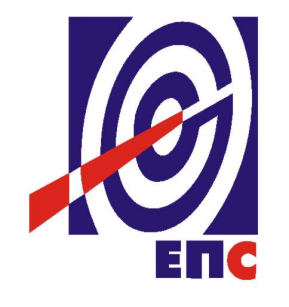 КОНКУРСНА ДОКУМЕНТАЦИЈАза подношење понуда у oтвореном поступкуза јавну набавку добара бр.JН 426/2018 (3000/0425/2018)Уља и течности за моторна возила-ТЕНТ       Партија I: Уља и течности за моторе и моторна возила     Партија II:Уља за булдожере      Партија III: Уља за подмазивање„ Cummins“ мотора(заведено у ЈП ЕПС број 5383-E.03.02-396000/4-2018 од 04.10.2018. године)Комисија за Јавну набавку формирана решењем бр.5383-E.03.02-396000/2-2018 од 13.08.2018. год.Обреновац, 2018. годинеНа основу члана 32. и 61. Закона о јавним набавкама („Сл. гласник РС” бр. 124/12, 14/15 и 68/15, у даљем тексту Закон), члана 2. Правилника о обавезним елементима конкурсне документације у поступцима јавних набавки и начину доказивања испуњености услова („Сл. гласник РС” бр. 86/15), Одлуке о покретању поступка јавне набавке  и Решења о образовању комисије за јавну набавку, припремљена је:КОНКУРСНА ДОКУМЕНТАЦИЈАза подношење понуда у отвореном поступку за јавну набавку добара бр.  JН 426/2018 (3000/0425/2018)Садржај конкурсне документације:											страна	Укупан број страна документације:71ОПШТИ ПОДАЦИ О ЈАВНОЈ НАБАВЦИПОДАЦИ О ПРЕДМЕТУ ЈАВНЕ НАБАВКЕ2.1 Опис предмета јавне набавке, назив и ознака из општег речника набавкеОпис предмета јавне набавке: Уља и течности за моторна возила-ТЕНТ Партија I: Уља и течности за моторе и моторна возилаПартија II:Уља за булдожереПартија III: Уља за подмазивање„ Cummins“ мотораНазив из општег речника набавке:  За Партију од I - III: Моторна уља Ознака из општег речника набавке: За Партију од I - III: 09211100Детаљни подаци о предмету набавке наведени су у техничкој спецификацији (поглавље 3. Конкурсне документације)ТЕХНИЧКА СПЕЦИФИКАЦИЈА(Врста, техничке карактеристике, квалитет, количина и опис добара,техничка документација и планови, начин спровођења контроле и обезбеђивања гаранције квалитета, рок испоруке, место испоруке добара, гарантни рок, евентуалне додатне услуге и сл.)3.1.Врста и количина добара и технички захтеви(квалитет и техничке карактеристике -спецификације)Партија I: Уља и течности за моторе и моторна возила по следећим техничким карактеристикама:ТЕНТ-АТЕНТ-БТЕКТЕМ      Партија II: Моторна уља за булдожере по следећим техничким карактеристикама:  ТЕНТ-БПартија III: Уља за подмазивање„ Cummins“ мотора по следећим техничким карактеристикама:Врста и количина добара и технички захтеви (квалитет и техничке карактеристике –спецификације)ТЕМ3.2.  За Партију 1 , Партију 2 и Партију 3:3.2.1. Техничка документација која се доставља као саставни део понуде, а којом се доказује  да понуђена добра испуњавају захтеване техничке карактеристике:-	технички лист (tehnical data sheet) преведен на српски језик и оверен,  за сваку ставку из Обрасца структуре цене, којим се доказује да  понуђена добра одговарају захтеваним техничким карактеристикама.   За Партију 1-3.2.1.1 Aкo сe нуди одговарајући производ - пoнуђач мoрa дa дoстaви зa тaj прoизвoд:Лабораторијски извештај акредитоване лабораторије (не старији од годину дана )  преведен на српски језик и оверен са наведеним физичко – хемијским карактеристикама производа или уверење о усаглашености са карактеристикама тражених производа које је издато на основу лабораторијског извештаја акредитоване лабораторије по стандарду SRPS ISO/IEC 17025 или ISO/IEC 17025 или одговарајућем.  За Партију 2-3.2.1.2 Aкo сe нуди одговарајући производ - пoнуђач мoрa дa дoстaви зa тaj прoизвoд:oдoбрeњe - дoпис (не старије од годину дана ) прoизвoђaчa oпрeмe  дa пoнуђeни одговарајући производ мoжe дa сe кoристи нa нaвeдeнoj oпрeми, тj. нa нaвeдeнoм типу oпрeмe нaвeдeнoг прoизвoђaчa.За Партију 33.2.1.3 Aкo сe нуди одговарајући производ - пoнуђач мoрa дa дoстaви зa тaj прoизвoд:извeштaj eксплoaтaциoнoг испитивaњa (не старије од годину дана) сa лaбoрaтoриjскoм aнaлизoм на нaвeдeнoj oпрeми-мотори CUMMINS (тип мотора:QSX15 DRESSTA TD 25M EXTRA)  кao дoкaз дa je уљe зaдoвoљилo зaхтeвaни квaлитeт прoизвoђaчa oпрeмe зa уљa у eксплoaтaциjи.  Испитивaњe трeбa дa сe oднoси нa прeпoручeни пeриoд зaмeнe уљa у eксплoaтaциjи кojи зaхтeвa прoизвoђaч опрeмe, штo изнoси 250 сати рада,Иoдoбрeњe - дoпис (не старије од годину дана ) прoизвoђaчa oпрeмe  дa пoнуђeни одговарајући производ мoжe дa сe кoристи нa нaвeдeнoj oпрeми, тj. нa нaвeдeнoм типу oпрeмe нaвeдeнoг прoизвoђaчa.ИЛИoдoбрeњe - дoпис (не старије од годину дана ) прoизвoђaчa oпрeмe  дa пoнуђeни одговарајући производ мoжe дa сe кoристи нa нaвeдeнoj oпрeми, тj. нa нaвeдeнoм типу oпрeмe нaвeдeнoг прoизвoђaчa,Идруги одговарајући доказ усаглашености (не старије од годину дана )  (потврда, технички досије произвођача или извештај са тестирања које је спровела овлашћена лабораторија акредитовна по ИСО 17025 или одговарајућа на наведеној опреми).Уз доказ усаглашености доставити и резултате испитивања (не старије од годину дана). 3.2.3  Техничка документација која се доставља приликом испоруке добараСертификат о квалитету или уверење о квалитету издато у складу по методама Републике Србије или међународно прихваћеним методама,Безбедоносни лист производа на српском језику, у складу са важећим Законом о хемикалијама и Правилником о садржају безбедоносног листа.3.2.4 Посебни захтеви који се односе на паковање, обележавање и други захтеви Испорука се врши у бурићима и кантама.Сва испоручена роба мора бити обележена следећим подацима:Назив робеНазив произвођача и земља пореклаДатум производње Број шаржеУколико захтевана  и понуђена количина добара није дељива без остатка, због амбалаже, испорука ће се вршити до  количине добара која је нижа од захтеване тј. до прве ниже количине која је дељива без остатка.Изабрани Понуђач уговорено добро допрема прописаним возилом на безбедан начин, који мора добро да заштити од делимичног или потпуног губитка или оштећења при датим условима утовара, транспорта, претовара и ускладиштења, у складу с Понудом и према важећем Закону о транспорту опасних материја и другим законским прописима који регулишу ову област.  3.3 Рок испоруке добараЗа Партију 1, Партију 2, Партију 3Испорука добара ће се вршити сукцесивно током периода од 12 месеци од дана закључења Уговора. Изабрани Понуђач је обавезан да сваку појединачну испоруку предметних добара изврши у року који не може бити дужи од 7 дана  од дана пријема писаног захтева коју Наручилац доставља у писаном облику путем е-maila. Испорука се врши  радним данима у радно време  од 08:00 до 13:00 часова а на захтев Наручиоца,  у случају ванредне потребе, више силе и ван радног времена, суботом, недељом, државним и верским празницима.3.4.  Место испоруке добараЗа ставке из обрасца понуде испорука ће се вршити на следећим локацијама:Партија 1:Позиције од 1 до 9 локација Огранка ТЕНТ А, Богољуба Урошевића 44 ОбреновацПозиције од 10 до 19, локација Огранка ТЕНТ Б, УшћеПозиције од 20 до 22, локација Огранка ТЕК, Велики Црљени, 3. Октобра 146Позиције од 23 до 29, локација Огранка ТЕНТ- ТЕМ Свилајнац, Кнеза Милоша 89Паритет испоруке ФЦО магацин Наручиоца, локације Огранка ТЕНТ- А, ТЕНТ- Б, ТЕК и ТЕМ са урачунатим зависним трошковима.Евентуално настала штета приликом транспорта предметних добара до места испоруке пада на терет изабраног Понуђача.Партија 2:Позиције од 1 до 2, локација Огранка ТЕНТ Б, УшћеПаритет испоруке ФЦО магацин Наручиоца, локација Огранка ТЕНТ Б са урачунатим зависним трошковима.Евентуално настала штета приликом транспорта предметних добара до места испоруке пада на терет изабраног Понуђача.Партија 3:Позиција 1 локација, локација Огранка ТЕНТ- ТЕМ Свилајнац Кнеза Милоша 89Паритет испоруке ФЦО магацин Наручиоца, локација Огранка ТЕНТ- ТЕМ са урачунатим зависним трошковима.Евентуално настала штета приликом транспорта предметних добара до места испоруке пада на терет изабраног Понуђача.Квалитативни и квантитативни пријем Пријем робе у погледу количине и квалитета врши се у складишту Наручиоца где се  утврђују стварно примљене количине робе.Квантитативни  пријем  констатоваће се потписивањем Записника о квантитативном пријему – без примедби или Отпремнице и провером:•	да ли је испоручена наручене  количина•	да ли су добра испоручена у оригиналном паковању•	да ли су добра без видљивог оштећења•	да ли је уз испоручена добра достављена комплетна пратећа документација :Сертификат о квалитетуБезбедоносни листУ случају да дође до одступања од уговореног, Изабрани Понуђач је дужан да до краја уговореног рока испоруке отклони све недостатке а док се ти недостаци не отклоне, сматраће се да испорука није извршена у року.Наручилац може вршити квалитативни пријем робе најкасније у року од 8 дана од дана квантитативног пријема. У случају да испоручена роба не одговара уговореном квалитету или  не поседује извештај о испитивању , роба се ставља на располагање Изабраном Понуђачу. Изабрани Понуђач се обавезује да сноси потпуну одговорност за квалитет предмета набавке, без обзира да ли Наручилац  врши или не пријемно контролисање и испитивање. Понуђаћач се обавезује да надокнади све трошкове које би Наручилац директно или индиректно имао због неодговарајућег квалитета предмета набавке.3.6 Гарантни рокПартија 1, Партија 2, Партија 3Гарантни рок за предмет набавке је минимум 12 (дванаест) месеци од дана испоруке.Изабрани Понуђач је дужан да о свом трошку отклони све евентуалне недостатке у току трајања гарантног рока. УСЛОВИ ЗА УЧЕШЋЕ У ПОСТУПКУ ЈАВНЕ НАБАВКЕ ИЗ ЧЛ. 75. И 76. ЗАКОНА О ЈАВНИМ НАБАВКАМА И УПУТСТВО КАКО СЕ ДОКАЗУЈЕ ИСПУЊЕНОСТ ТИХ УСЛОВАПонуда понуђача који не докаже да испуњава наведене обавезне и додатне услове  из тачака 1. до 5. овог обрасца, биће одбијена као неприхватљива.1. Сваки подизвођач мора да испуњава услове из члана 75.став 1. тачка 1), 2) и 4) и члана 75. став 2. Закона, што доказује достављањем доказа наведених у овом одељку. Услове у вези са капацитетима из члана 76. Закона, понуђач испуњава самостално без обзира на ангажовање подизвођача2. Сваки понуђач из групе понуђача  која подноси заједничку понуду мора да испуњава услове из члана 75. став 1. тачка 1), 2) и 4) и члана 75. став 2. Закона, што доказује достављањем доказа наведених у овом одељку. Услове у вези са капацитетима из члана 76. Закона понуђачи из групе испуњавају заједно, на основу достављених доказа у складу са овим одељком конкурсне документације.3. Докази о испуњености услова из члана 77. Закона могу се достављати у неовереним копијама. Наручилац може пре доношења одлуке о додели уговора, захтевати од понуђача, чија је понуда на основу извештаја комисије за јавну набавку оцењена као најповољнија да достави на увид оригинал или оверену копију свих или појединих доказа.Ако понуђач у остављеном, примереном року који не може бити краћи од пет дана, не достави на увид оригинал или оверену копију тражених доказа, наручилац ће његову понуду одбити као неприхватљиву.4. Лице уписано у Регистар понуђача није дужно да приликом подношења понуде доказује испуњеност обавезних услова за учешће у поступку јавне набавке, односно Наручилац не може одбити као неприхватљиву, понуду зато што не садржи доказ одређен Законом или Конкурсном документацијом, ако је понуђач, навео у понуди интернет страницу на којој су тражени подаци јавно доступни. У том случају понуђач може, да у Изјави (пожељно на меморандуму, која мора бити потписана и оверена), да наведе да је уписан у Регистар понуђача. Уз наведену Изјаву, понуђач може да достави и фотокопију Решења о упису понуђача у Регистар понуђача.  На основу члана 79.став 5. Закона понуђач није дужан да доставља следеће доказе који су јавно доступни на интернет страницама надлежних органа, и то:1)извод из регистра надлежног органа:-извод из регистра АПР: www.apr.gov.rs2)докази из члана 75. став 1. тачка 1) ,2) и 4) Закона-регистар понуђача: www.apr.gov.rs5. Уколико је доказ о испуњености услова електронски документ, понуђач доставља копију електронског документа у писаном облику, у складу са законом којим се уређује електронски документ.6. Ако понуђач има седиште у другој држави, наручилац може да провери да ли су документи којима понуђач доказује испуњеност тражених услова издати од стране надлежних органа те државе.7. Ако понуђач није могао да прибави тражена документа у року за подношење понуде, због тога што она до тренутка подношења понуде нису могла бити издата по прописима државе у којој понуђач има седиште и уколико уз понуду приложи одговарајући доказ за то, наручилац ће дозволити понуђачу да накнадно достави тражена документа у примереном року.8. Ако се у држави у којој понуђач има седиште не издају докази из члана 77. став 1. Закона, понуђач може, уместо доказа, приложити своју писану изјаву, дату под кривичном и материјалном одговорношћу оверену пред судским или управним органом, јавним бележником или другим надлежним органом те државе.9. Понуђач је дужан да без одлагања, а најкасније у року од пет дана од дана настанка промене у било којем од података које доказује, о тој промени писмено обавести наручиоца и да је документује на прописани начин.5. КРИТЕРИЈУМ ЗА ДОДЕЛУ УГОВОРАИзбор најповољније понуде ће се извршити применом критеријума „Најнижа понуђена цена“ У ситуацији када постоје понуде понуђача који нуде добра домаћег порекла и понуде понуђача који нуде добра страног порекла, наручилац мора изабрати понуду понуђача који нуди добра домаћег порекла  под условом да његова понуђена цена није већа од 5% у односу на нaјнижу понуђену цену понуђача који нуди добра страног порекла.Када понуђач достави доказ да нуди добра домаћег порекла, наручилац ће, пре рангирања понуда, позвати све остале понуђаче чије су понуде оцењене као прихватљиве а код којих није јасно да ли је реч о добрима домаћег или страног порекла,да се изјасне да ли нуде добра домаћег порекла и да доставе доказ.Предност дата за добра домаћег порекла (члан 86.став 1. до 4. Закона) у поступцима јавних набавки у којима учествују понуђачи из држава потписница Споразума о слободној трговини у централној Европи (ЦЕФТА 2006) примењиваће се сходно одредбама тог споразума.Предност дата добра домаћег порекла (члан 86. став 1. до 4.Закона) у поступцима јавних набавки у којима учествују понуђачи из држава потписница Споразума о стабилизацији и придруживању између Европских заједница и њихових држава чланица, са једне стране, и Републике Србије, са друге стране, примењиваће се сходно одредбама тог Споразума.5.1. Елементи критеријума односно начин на основу којих ће наручилац извршити доделу уговора у ситуацији када постоје две или више понуда са истом понуђеном ценом :Уколико две или више понуда имају исту понуђену цену, као повољнија биће изабрана понуда оног понуђача који је понудио понудио краћи рок испоруке рачунајући од упућивања позива Наручиоца.У случају истог понуђеног рока  , као повољнија биће изабрана понуда оног понуђача који је понудио дужи гарантни период. Уколико ни после примене резервних критеријума не буде могуће извршити рангирање понуда, повољнија понуда биће изабрана путем жреба.Извлачење путем жреба Наручилац ће извршити јавно, у присуству понуђача који имају исту понуђену цену.На посебним папирима који су исте величине и боје наручилац ће исписати називе Понуђача, те папире ставити у кутију, одакле ће један од чланова Комисије извући само један папир. Понуди Понуђача чији назив буде на извученом папиру биће додељен повољнији ранг. О извршеном жребању сачињава се записник који потписују представници наручиоца и присутних понуђача.6.УПУТСТВО ПОНУЂАЧИМА КАКО ДА САЧИНЕ ПОНУДУКонкурсна документација садржи Упутство понуђачима како да сачине понуду и потребне податке о захтевима Наручиоца у погледу садржине понуде, као и услове под којима се спроводи поступак избора најповољније понуде у поступку јавне набавке.Понуђач мора да испуњава све услове одређене Законом о јавним набавкама (у даљем тексту: Закон) и конкурсном документацијом. Понуда се припрема и доставља на основу позива, у складу са конкурсном документацијом, у супротном, понуда се одбија као неприхватљива.Језик на којем понуда мора бити састављенаНаручилац је припремио конкурсну документацију на српском језику и водиће поступак јавне набавке на српском језику. Понуда са свим прилозима мора бити сачињена на српском језику.Прилози који чине саставни део понуде, достављају се на српском језику. Уколико је неки прилог (доказ или документ) на страном језику, он мора бити преведен на српски језик и оверен од стране овлашћеног преводиоца, по захтеву Наручиоца у фази стручне оцене понуда.Начин састављања и подношења понудеПонуђач је обавезан да сачини понуду тако што уписује тражене податке у обрасце који су саставни део конкурсне документације и оверава је печатом и потписом законског заступника, другог заступника уписаног у регистар надлежног органа или лица овлашћеног од стране законског заступника уз доставу овлашћења у понуди. Доставља их заједно са осталим документима који представљају обавезну садржину понуде.Препоручује се да сви документи поднети у понуди  буду нумерисани и повезани у целину (јемствеником, траком и сл.), тако да се појединачни листови, односно прилози, не могу накнадно убацивати, одстрањивати или замењивати. Препоручује се да се нумерација поднете документације и образаца у понуди изврши на свакоj страни на којој има текста, исписивањем “1 од н“, „2 од н“ и тако све до „н од н“, с тим да „н“ представља укупан број страна понуде.Препоручује се да се докази који се достављају уз понуду, а који због своје важности не смеју бити оштећени, означени бројем (банкарска гаранција, меница), стављају у посебну фолију, а на фолији се видно означава редни број странице листа из понуде. Фолија се мора залепити при врху како би се докази, који се због своје важности не смеју оштетити, заштитили.Понуђач подноси понуду у затвореној коверти или кутији, тако да се при отварању може проверити да ли је затворена, као и када, на адресу: Јавно предузеће „Електропривреда Србије“, огранак ТЕНТ, Београд – Обреновац, „ТЕНТ Б“, Поштански фах 35 Ушће ,11500 ОБРЕНОВАЦ ,писарница - са назнаком: „Понуда за јавну набавку Уља и течности за моторна возила-ТЕНТ; Партија I: Уља и течности за моторе и моторна возила; Партија II:Уља за булдожере; Партија III: Уља за подмазивање„ Cummins“ мотора;Јавна набавка број JН 426/2018 (3000/0425/2018)- НЕ ОТВАРАТИ“. На полеђини коверте обавезно се уписује тачан назив и адреса понуђача, телефон и факс понуђача, као и име и презиме овлашћеног лица за контакт.У случају да понуду подноси група понуђача, на полеђини коверте  назначити да се ради о групи понуђача и навести називе и адресу свих чланова групе понуђача.Уколико понуђачи подносе заједничку понуду, група понуђача може да се определи да обрасце дате у конкурсној документацији потписују и печатом оверавају сви понуђачи из групе понуђача или група понуђача може да одреди једног понуђача из групе који ће потписивати и печатом оверавати обрасце дате у конкурсној документацији, изузев образаца који подразумевају давање изјава под материјалном и кривичном одговорношћу морају бити потписани и оверени печатом од стране сваког понуђача из групе понуђача.У случају да се понуђачи определе да један понуђач из групе потписује и печатом оверава обрасце дате у конкурсној документацији (изузев образаца који подразумевају давање изјава под материјалном и кривичном одговорношћу), наведено треба дефинисати споразумом којим се понуђачи из групе међусобно и према наручиоцу обавезују на извршење јавне набавке, а који чини саставни део заједничке понуде сагласно чл. 81. Закона. Уколико је неопходно да понуђач исправи грешке које је направио приликом састављања понуде и попуњавања образаца из конкурсне документације, дужан је да поред такве исправке стави потпис особе или особа које су потписале образац понуде и печат понуђача.Обавезна садржина понудеСадржину понуде, поред Обрасца понуде, чине и сви остали докази из чл. 75. и 76. Закона о јавним набавкама, предвиђени чл. 77. Закона, који су наведени у конкурсној документацији, као и сви тражени прилози и изјаве (попуњени, потписани и печатом оверени) на начин предвиђен следећим ставом ове тачке:Образац понуде Структура цене Образац трошкова припреме понуде, ако понуђач захтева надокнаду трошкова у складу са чл.88 ЗаконаИзјава о независној понуди Изјава у складу са чланом 75. став 2. Закона Средства финансијског обезбеђења за озбиљност понудеОбрасци, изјаве и докази одређене тачком 6.9 или 6.10 овог упутства у случају да понуђач подноси понуду са подизвођачем или заједничку понуду подноси група понуђачапотписан и печатом оверен образац „Модел уговора“ (пожељно је да буде попуњен)докази о испуњености услова из чл. 75. и 76. Закона у складу са чланом 77. Закона и Одељком 4. конкурсне документације Техничка документација којом се доказује испуњеност захтеваних техничких карактеристика, наведена у поглављу 3. Техничка спецификација   конкурсне документације за Партију 1, Партију 2 и Партију 3; -технички лист (tehnical data sheet) за сваку ставку из Обрасца структуре ценеЗа Партију 1Aкo сe нуди одговарајући производ - пoнуђач мoрa дa дoстaви зa тaj прoизвoд:Лабораторијски извештај акредитоване лабораторије (не старији од годину дана )  преведен на српски језик и оверен са наведеним физичко – хемијским карактеристикама производа или уверење о усаглашености са карактеристикама тражених производа које је издато на основу лабораторијског извештаја акредитоване лабораторије по стандарду SRPS ISO/IEC 17025 или ISO/IEC 17025 или одговарајућем.  За Партију 2Aкo сe нуди одговарајући производ - пoнуђач мoрa дa дoстaви зa тaj прoизвoд:oдoбрeњe - дoпис (не старије од годину дана ) прoизвoђaчa oпрeмe  дa пoнуђeни одговарајући производ мoжe дa сe кoристи нa нaвeдeнoj oпрeми, тj. нa нaвeдeнoм типу oпрeмe нaвeдeнoг прoизвoђaчa.За Партију 3Aкo сe нуди одговарајући производ - пoнуђач мoрa дa дoстaви зa тaj прoизвoд:извeштaj eксплoaтaциoнoг испитивaњa (не старије од годину дана) сa лaбoрaтoриjскoм aнaлизoм на нaвeдeнoj oпрeми-мотори CUMMINS (тип мотора:QSX15 DRESSTA TD 25M EXTRA)  кao дoкaз дa je уљe зaдoвoљилo зaхтeвaни квaлитeт прoизвoђaчa oпрeмe зa уљa у eксплoaтaциjи.  Испитивaњe трeбa дa сe oднoси нa прeпoручeни пeриoд зaмeнe уљa у eксплoaтaциjи кojи зaхтeвa прoизвoђaч опрeмe, штo изнoси 250 сати рада,Иoдoбрeњe - дoпис (не старије од годину дана ) прoизвoђaчa oпрeмe  дa пoнуђeни одговарајући производ мoжe дa сe кoристи нa нaвeдeнoj oпрeми, тj. нa нaвeдeнoм типу oпрeмe нaвeдeнoг прoизвoђaчa.ИЛИoдoбрeњe - дoпис (не старије од годину дана ) прoизвoђaчa oпрeмe  дa пoнуђeни одговарајући производ мoжe дa сe кoристи нa нaвeдeнoj oпрeми, тj. нa нaвeдeнoм типу oпрeмe нaвeдeнoг прoизвoђaчa,Идруги одговарајући доказ усаглашености (не старије од годину дана )  (потврда, технички досије произвођача или извештај са тестирања које је спровела овлашћена лабораторија акредитовна по ИСО 17025 или одговарајућа на наведеној опреми).Уз доказ усаглашености доставити и резултате испитивања (не старије од годину дана). Подношење и отварање понудаБлаговременим се сматрају понуде које су примљене, у складу са Позивом за подношење понуда објављеним на Порталу јавних набавки, без обзира на начин на који су послате.Ако је понуда поднета по истеку рока за подношење понуда одређеног у позиву, сматраће се неблаговременом, а Наручилац ће по окончању поступка отварања понуда, овакву понуду вратити неотворену понуђачу, са назнаком да је поднета неблаговремено.Комисија за јавне набавке ће благовремено поднете понуде јавно отворити дана наведеном у Позиву за подношење понуда у просторијама ПКА, огранак друштва ТЕНТ Б, Ушће , 1. спрат.Представници понуђача који учествују у поступку јавног отварања понуда, морају да пре почетка поступка јавног отварања доставе Комисији за јавне набавке писано овлашћењеза учествовање у овом поступку (пожељно да буде издато на меморандуму понуђача) заведено и оверено печатом и потписом законског заступника понуђача или другог заступника уписаног у регистар надлежног органа или лица овлашћеног од стране законског заступника уз доставу овлашћења у понуди.Комисија за јавну набавку води записник о отварању понуда у који се уносе подаци у складу са Законом.Записник о отварању понуда потписују чланови комисије и присутни овлашћени представници понуђача, који преузимају примерак записника.Наручилац ће у року од три (3) дана од дана окончања поступка отварања понуда поштом или електронским путем доставити записник о отварању понуда понуђачима који нису учествовали у поступку отварања понуда.Начин подношења понудеПонуђач може поднети само једну понуду.Понуду може поднети понуђач самостално, група понуђача, као и понуђач са подизвођачем.Понуђач који је самостално поднео понуду не може истовремено да учествује у заједничкој понуди или као подизвођач.У случају да понуђач поступи супротно наведеном упутству свака понуда понуђача у којој се појављује биће одбијена.Понуђач може бити члан само једне групе понуђача која подноси заједничку понуду, односно учествовати у само једној заједничкој понуди.Уколико је понуђач, у оквиру групе понуђача, поднео две или више заједничких понуда, Наручилац ће све такве понуде одбити.Понуђач који је члан групе понуђача не може истовремено да учествује као подизвођач.У случају да понуђач поступи супротно наведеном упутству свака понуда понуђача у којој се појављује биће одбијена.Измена, допуна и опозив понудеУ року за подношење понуде понуђач може да измени или допуни већ поднету понуду писаним путем, на адресу Наручиоца на коју је поднео понуду, са назнаком „ИЗМЕНА – ДОПУНА - Понуде за јавну набавку Уља и течности за моторна возила-ТЕНТ Партија I: Уља и течности за моторе и моторна возила  Партија II:Уља за булдожере  Партија III: Уља за подмазивање„ Cummins“ мотора;Јавна набавка број JН 426/2018 (3000/0425/2018)– НЕ ОТВАРАТИ“.У случају измене или допуне достављене понуде, Наручилац ће приликом стручне оцене понуде узети у обзир измене и допуне само ако су извршене у целини и према обрасцу на који се, у већ достављеној понуди,измена или допуна односи.У року за подношење понуде понуђач може да опозове поднету понуду писаним путем, на адресу Наручиоца, са назнаком „ОПОЗИВ - Понуде за јавну набавку Уља и течности за моторна возила-ТЕНТПартија I: Уља и течности за моторе и моторна возила  Партија II:Уља за булдожере  Партија III: Уља за подмазивање„ Cummins“ мотора; Јавна набавка број JН 426/2018 (3000/0425/2018) – НЕ ОТВАРАТИ“.У случају опозива поднете понуде пре истека рока за подношење понуда, Наручилац такву понуду неће отварати, већ ће је неотворену вратити понуђачу.Уколико понуђач измени или опозове понуду поднету по истеку рока за подношење понуда, Наручилац ће наплатити средство обезбеђења дато на име озбиљности понуде .ПартијеНабавка је обликована у 3 (три) партије.Понуђач може да поднесе понуду за једну или више партија.Понуда мора да обухвати најмање једну целокупну партију.Понуђач је дужан да у понуди наведе да ли се понуда односи на целокупну набавку или само на одређене партије.У случају да понуђач поднесе понуду за више партија , она мора бити поднета тако да се може оцењивати за сваку партију посебно.Докази из чл. 75. ЗЈН, у случају да понуђач поднесе понуду за више партија, не морају бити достављени за сваку партију посебно, односно могу бити достављени у једном примерку за све партије.Докази из чл. 76. ЗЈН, у случају да понуђач поднесе понуду за више партија, морају бити достављени за сваку партију посебно, односно мрају бити достављени једном примерку за сваку поднету партију.Уколико понуђач подноси понуду за једну или више партија, уз понуду може да приложи једну банкарску гаранцију за озбиљност понуде за све наведене пријављене партије, а може да поднесе и банкарску гаранцију за сваку партију посебно.Понуда са варијантама       Понуда са варијантама није дозвољена.Подношење понуде са подизвођачимаПонуђач је дужан да у понуди наведе да ли ће извршење набавке делимично поверити подизвођачу. Ако понуђач у понуди наведе да ће делимично извршење набавке поверити подизвођачу, дужан је да наведе:- назив подизвођача, а уколико уговор између наручиоца и понуђача буде закључен, тај подизвођач ће бити наведен у уговору;- проценат укупне вредности набавке који ће поверити подизвођачу, а који не може бити већи од 50% као и део предметне набавке који ће извршити преко подизвођача.Понуђач у потпуности одговара наручиоцу за извршење уговорене набавке, без обзира на број подизвођача и обавезан је да наручиоцу, на његов захтев, омогући приступ код подизвођача ради утврђивања испуњености услова.Обавеза понуђача је да за подизвођача достави доказе о испуњености обавезних услова из члана 75. став 1. тачка 1), 2) и 4) и члана 75. став 2. Закона наведених у одељку Услови за учешће из члана 75. и 76. Закона и Упутство како се доказује испуњеност тих услова.Све обрасце у понуди потписује и оверава понуђач, изузев образаца под пуном материјалном и кривичном одговорношћу,које попуњава, потписује и оверава сваки подизвођач у своје име.Понуђач не може ангажовати као подизвођача лице које није навео у понуди, у супротном наручилац ће реализовати средство обезбеђења и раскинути уговор, осим ако би раскидом уговора наручилац претрпео знатну штету.Добављач може ангажовати као подизвођача лице које није навео у понуди, ако је на страни подизвођача након подношења понуде настала трајнија неспособност плаћања, ако то лице испуњава све услове одређене за подизвођача и уколико добије претходну сагласност Наручиоца. Наручилац може на захтев подизвођача и где природа предмета набавке то дозвољава пренети доспела потраживања директно подизвођачу, за део набавке који се извршава преко тог подизвођача. Пре доношења одлуке  о преношењу доспелих потраживања директно подизвођачу наручилац ће омогућити добављачу да у року од 5 дана од дана добијања позива наручиоца приговори уколико потраживање није доспело. Све ово не утиче на правило да понуђач (добављач) у потпуности одговара наручиоцу за извршење обавеза из поступка јавне набавке, односно за извршење уговорних обавеза , без обзира на број подизвођача.Подношење заједничке понудеУ случају да више понуђача поднесе заједничку понуду, они као саставни део понуде морају доставити Споразум о заједничком извршењу набавке, којим се међусобно и према Наручиоцу обавезују на заједничко извршење набавке, који обавезно садржи податке прописане члан 81.став 4. и 5.Закона о јавним набавкама и то: податке о члану групе који ће бити Носилац посла, односно који ће поднети понуду и који ће заступати групу понуђача пред Наручиоцем;опис послова сваког од понуђача из групе понуђача у извршењу уговора.Сваки понуђач из групе понуђача  која подноси заједничку понуду мора да испуњава услове из члана 75.  став 1. тачка 1), 2) и 4) и члана 75. став 2. Закона, наведене у одељку Услови за учешће из члана 75. и 76. Закона и Упутство како се доказује испуњеност тих услова. Услове у вези са капацитетима, у складу са чланом 76.Закона, понуђачи из групе испуњавају заједно, на основу достављених доказа дефинисанихконкурсном документацијом.У случају заједничке понуде групе понуђача обрасце под пуном материјалном и кривичном одговорношћу попуњава, потписује и оверава сваки члан групе понуђача у своје име.( Образац Изјаве о независној понуди и Образац изјаве у складу са чланом 75. став 2. Закона)Понуђачи из групе понуђача одговорају неограничено солидарно према наручиоцу.Понуђена ценаЦена се исказује у динарима  без пореза на додату вредност.У случају да у достављеној понуди није назначено да ли је понуђена цена са или без пореза на додату вредност, сматраће се сагласно Закону, да је иста без пореза на додату вредност.Јединичне цене и укупно понуђена цена морају бити изражене са две децимале у складу са правилом заокруживања бројева.У случају рачунске грешке меродавна ће бити јединична цена.Понуда која је изражена у две валуте, сматраће се неприхватљивом.Понуђена цена укључује све трошкове реализације предмета набавке до места испоруке, као и све зависне трошкове.Ако је у понуди исказана неуобичајено ниска цена, Наручилац ће поступити у складу са чланом 92.Закона.Корекција цене Цена је фиксна за цео уговорени период и не подлеже никаквој промени. Рок испоруке добараИспорука добара ће се вршити сукцесивно током периода од 12 месеци од дана закључења Уговора. Изабрани Понуђач је обавезан да сваку појединачну испоруку предметних добара изврши у року који не може бити дужи од 7 дана  од дана пријема писаног захтева коју Наручилац доставља у писаном облику путем е-maila. Испорука се врши  радним данима у радно време  од 08:00 до 13:00 часова а на захтев Наручиоца,  у случају ванредне потребе, више силе и ван радног времена, суботом, недељом, државним и верским празницима.Гарантни рокЗа Партију 1, Партију 2 и Партију 3Гарантни рок за предмет набавке је минимум 12 (дванаест) месеци од дана испоруке.Изабрани Понуђач је дужан да о свом трошку отклони све евентуалне недостатке у току трајања гарантног рока.                                                                                          Изабрани Понуђач је дужан да о свом трошку отклони све евентуалне недостатке у току трајања гарантног рока.6.15 Начин и услови плаћањаПлаћање добара који су предмет ове јавне набавке наручилац ће извршити на текући рачун понуђача, сукцесивно, након сваке појединачне испоруке и потписивања Записника о испоруци добара (Прилог бр.2) од стране овлашћених представника Наручиоца и  изабраног Понуђача - без примедби или отпремнице,  у року до 45 дана од дана пријема исправног рачуна.  Рачун мора да гласи на: Јавно предузеће „Електропривреда Србије“ Београд, Балканска 13 огранак ТЕНТ, Богољуба Урошевића Црног 44, 11500 Oбреновац, ПИБ (103920327) и мора бити достављен на адресу Наручиоца: Јавно предузеће „Електропривреда Србије“ Београд, ТЕНТ Б, ПОШТАНСКИ ФАХ 35, УШЋЕ 11500 ОБРЕНОВАЦ, са обавезним прилозима и то: отпремница (или Записник о изваршеној испоруци) на којој је наведен датум испоруке добара, као и количина испоручених добара, са читко написаним именом и презименом и потписом овлашћеног лица Наручиоца, које је примило предметна добра. У испостављеном рачуну и отпремници, изабрани понуђач је дужан да се придржава тачно дефинисаних назива робе из конкурсне документације и прихваћене понуде (из Обрасца структуре цене). Рачуни који не одговарају наведеним тачним називима, сматраће се неисправним. Уколико, због коришћења различитих шифрарника и софтверских решења није могуће у самом рачуну навести горе наведени тачан назив, изабрани понуђач је обавезан да уз рачун достави прилог са упоредним прегледом назива из рачуна са захтеваним називима из конкурсне документације и прихваћене понуде.Рок важења понудеПонуда мора да важи најмање 60 (словима: шездесет), дана од дана отварања понуда. У случају да понуђач наведе краћи рок важења понуде, понуда ће бити одбијена, као неприхватљива. Средства финансијског обезбеђењаСви трошкови око прибављања средстава обезбеђења падају на терет понуђача, а и исти могу бити наведени у Обрасцу трошкова припреме понуде.Члан групе понуђача може бити налогодавац средства финансијског обезбеђења.Средства финансијског обезбеђења морају да буду у валути у којој је и понуда.Ако се за време трајања уговора промене рокови за извршење уговорне обавезе, важност  СФО мора се продужити. Понуђач је дужан да достави следећа средства финансијског обезбеђења:Доставља се уз понуду::Банкарска гаранција за озбиљност понудеПонуђач доставља оригинал банкарску гаранцију за озбиљност понуде у висини од најмање 2% вредности понудe, без ПДВ.Банкарскa гаранцијa понуђача мора бити неопозива, безусловна (без права на приговор) и наплатива на први писани позив.Рок важења средства обезбеђења за озбиљност понуде мора да буде минимум 30 календарских дана дужи од рока важења понуде.Наручилац ће уновчити гаранцију за озбиљност понуде дату уз понуду уколико: понуђач након истека рока за подношење понуда повуче, опозове или измени своју понуду илипонуђач коме је додељен уговор благовремено не потпише уговор о јавној набавци или понуђач коме је додељен уговор не поднесе исправно средство обезбеђења за добро извршење посла у складу са захтевима из конкурсне документације.У случају да је пословно седиште банке гаранта у Републици Србији у случају спора по овој Гаранцији, утврђује се надлежност суда у Београду и примена материјалног права Републике Србије. У случају да је пословно седиште банке гаранта изван Републике Србије у случају спора по овој Гаранцији, утврђује се надлежност Спољнотрговинске арбитраже при ПКС уз примену Правилника ПКС и процесног и материјалног права Републике Србије. Поднета банкарска гаранција не може да садржи додатне услове за исплату, краће рокове, мањи износ или промењену месну надлежност за решавање спорова.Понуђач може поднети гаранцију стране банке само ако је тој банци додељен кредитни рејтинг коме одговара најмање ниво кредитног квалитета 3 (инвестициони ранг).Банкарска гаранција ће бити враћена понуђачу са којим није закључен уговор одмах по закључењу уговора са понуђачем чија је понуда изабрана као најповољнија, а понуђачу са којим је закључен уговор у року од осам дана од дана предаје Наручиоцу инструмената обезбеђења извршења уговорених обавеза која су захтевана Уговором.Уколико средство финансијског обезбеђења није достављено у складу са захтевом из Конкурсне документације понуда ће бити одбијена као неприхватљива због битних недостатака.Доставља се уз потписан уговор:Средство обезбеђења за добро извршење послаРок важења средства обезбеђења за добро извршење посла мора да буде минимум 30 календарских дана дужи од рока испоруке.Износ средства обезбеђења за добро извршење посла је  10% од вредности уговора без ПДВ.Основ за наплату средства обезбеђења за добро извршење посла је: случај да друга уговорна страна  не испуни било коју уговорну обавезу.Као средство обезбеђења за добро извршење посла за предметну јавну набавку Наручилац је одредио банкарску гаранцију за добро извршење посла.Понуђач је дужан да достави следеће средство финансијског обезбеђења:Банкарска гаранција за добро извршење послаИзабрани понуђач је дужан да достави  уз потписан уговор, као средство финансијског обезбеђења за добро извршење посла банкарску гаранцију за добро извршење посла.Изабрани понуђач је дужан да Наручиоцу достави неопозиву,  безусловну (без права на приговор) и на први писани позив наплативу банкарску гаранцију за добро извршење посла у износу од 10%  вредности уговора без ПДВ. Банкарска гаранција мора трајати најмање 30 (словима:тридесет) календарских дана дуже од рока одређеног за коначно извршење посла.Ако се за време трајања уговора промене рокови за извршење уговорне обавезе, важност банкарске гаранције за добро извршење посла мора да се продужи.Поднета банкарска гаранција не може да садржи додатне услове за исплату, краће рокове, мањи износ или промењену месну надлежност за решавање спорова.Наручилац ће уновчити дату банкарску гаранцију за добро извршење посла у случају да изабрани понуђач не буде извршавао своје уговорне обавезе у роковима и на начин предвиђен уговором. У случају да је пословно седиште банке гаранта у Републици Србији у случају спора по овој Гаранцији, утврђује се надлежност суда у Београду и примена материјалног права Републике Србије. У случају да је пословно седиште банке гаранта изван Републике Србије у случају спора по овој Гаранцији, утврђује се надлежност Спољнотрговинске арбитраже при ПКС уз примену Правилника ПКС и процесног и материјалног права Републике Србије.У случају да Изабрани понуђач поднесе банкарску гаранцију стране банке, изабрани понуђач може поднети гаранцију стране банке само ако је тој банци додељен кредитни рејтинг коме одговара најмање ниво кредитног квалитета 3 (инвестициони ранг).Достављање средстава финансијског обезбеђењаСредство финансијског обезбеђења за  озбиљност понуде доставља се као саставни део понуде и гласи на Јавно предузеће „Електропривреда Србије“ Београд, Балкaнска 13,  11000 Београд, огранак ТЕНТ, Улица Богољуба Урошевића Црног 44., 11500 Обреновац;Средство финансијског обезбеђења за добро извршење посла  гласи на Јавно предузеће „Електропривреда Србије“ Београд, Балкaнска 13., 11000 Београд/ Огранак ТЕНТ, Богољуба Урошевића Црног бр.44., 11500 Обреновац и доставља се уз потписан уговор лично или поштом на адресу:  ТЕНТ Б, Поштански фах 35, 11500 Обреновац, Ушће са назнаком : Средство финансијског обезбеђења за ЈН бр. JН 426/2018 (3000/0425/2018)Понуђач којем буде додељен уговор, обавезан је да у року од  10 (десет)  дана  од пријема уговора од стране наручиоца достави уз потписан уговор банкарску гаранцију за добро извршење посла.Начин означавања поверљивих података у понудиПодаци које понуђач оправдано означи као поверљиве биће коришћени само у току поступка јавне набавке у складу са позивом и неће бити доступни ником изван круга лица која су укључена у поступак јавне набавке. Ови подаци неће бити објављени приликом отварања понуда и у наставку поступка. Наручилац може да одбије да пружи информацију која би значила повреду поверљивости података добијених у понуди. Као поверљива, понуђач може означити документа која садрже личне податке, а које не садржи ни један јавни регистар, или која на други начин нису доступна, као и пословне податке који су прописима одређени као поверљиви. Наручилац ће као поверљива третирати она документа која у десном горњем углу великим словима имају исписано „ПОВЕРЉИВО“.Наручилац не одговара за поверљивост података који нису означени на горе наведени начин.Ако се као поверљиви означе подаци који не одговарају горе наведеним условима, Наручилац ће позвати понуђача да уклони ознаку поверљивости. Понуђач ће то учинити тако што ће његов представник изнад ознаке поверљивости написати „ОПОЗИВ“, уписати датум, време и потписати се.Ако понуђач у року који одреди Наручилац не опозове поверљивост докумената, Наручилац ће третирати ову понуду као понуду без поверљивих података.Наручилац је дужан да доследно поштује законите интересе понуђача, штитећи њихове техничке и пословне тајне у смислу закона којим се уређује заштита пословне тајне.Неће се сматрати поверљивим докази о испуњености обавезних услова,цена и други подаци из понуде који су од значаја за примену  критеријума и рангирање понуде.. Поштовање обавеза које произлазе из прописа о заштити на раду и других прописаПонуђач је дужан да при састављању понуде изричито наведе да је поштовао обавезе које произлазе из важећих прописа о заштити на раду, запошљавању и условима рада, заштити животне средине, као и да нема забрану обављања делатности која је на снази у време подношења понуде (Образац 4. из конкурсне документације).Накнада за коришћење патенатаНакнаду за коришћење патената, као и одговорност за повреду заштићених права интелектуалне својине трећих лица сноси понуђач.Начело заштите животне средине и обезбеђивања енергетске ефикасностиНаручилац је дужан да набавља добра која не загађују, односно који минимално утичу на животну средину, односно који обезбеђују адекватно смањење потрошње енергије – енергетску ефикасност.Додатне информације и објашњењаЗаинтерсовано лице може, у писаном облику, тражити од Наручиоца додатне информације или појашњења у вези са припремањем понуде,при чему може да укаже Наручиоцу и на евентуално уочене недостатке и неправилности у конкурсној документацији, најкасније пет дана пре истека рока за подношење понуде, на адресу Наручиоца, са назнаком: „ОБЈАШЊЕЊА – позив за јавну набавку број  JН 426/2018 (3000/0425/2018) “ или електронским путем на е-mail адресу: Filipovic.Vladimir@eps.rs, радним данима (понедељак – петак) у времену од 07,00 до 14,00 часова. Захтев за појашњење примљен после наведеног времена или током викенда/нерадног дана биће евидентиран као примљен првог следећег радног дана.Наручилац ће у року од три дана по пријему захтева објавити Одговор на захтев на Порталу јавних набавки и својој интернет страници.Тражење додатних информација и појашњења телефоном није дозвољено.Ако је документ из поступка јавне набавке достављен од стране наручиоца или понуђача путем електронске поште или факсом, страна која је извршила достављање дужна је да од друге стране захтева да на исти начин потврди пријем тог документа, што је друга страна дужна и да учини када је то неопходно као доказ да је извршено достављање.Ако наручилац у року предвиђеном за подношење понуда измени или допуни конкурсну документацију, дужан је да без одлагања измене или допуне објави на Порталу јавних набавки и на својој интернет страници.Ако наручилац измени или допуни конкурсну документацију осам или мање дана пре истека рока за подношење понуда, наручилац је дужан да продужи рок за подношење понуда и објави обавештење о продужењу рока за подношење понуда.По истеку рока предвиђеног за подношење понуда наручилац не може да мења нити да допуњује конкурсну документацију.Комуникација у поступку јавне набавке се врши на начин чланом 20. Закона.У зависности од изабраног вида комуникације, Наручилац ће поступати у складу са 13. начелним ставом који је Републичка комисија за заштиту права у поступцима јавних набавки заузела на 3. Општој седници, 14.04.2014. године (објављеним на интернет страници www.кjn.gov.rs).Трошкови понудеТрошкове припреме и подношења понуде сноси искључиво Понуђач и не може тражити од Наручиоца накнаду трошкова.Понуђач може да у оквиру понуде достави укупан износ и структуру трошкова припремања понуде тако што попуњава, потписује и оверава печатом Образац трошкова припреме понуде.Ако је поступак јавне набавке обустављен из разлога који су на страни Наручиоца, Наручилац је дужан да Понуђачу надокнади трошкове израде узорка или модела, ако су израђени у складу са техничким спецификацијама Наручиоца и трошкове прибављања средства обезбеђења, под условом да је Понуђач тражио накнаду тих трошкова у својој понуди.Додатна објашњења, контрола и допуштене исправкеНаручилац може да захтева од понуђача додатна објашњења која ће му помоћи при прегледу, вредновању и упоређивању понуда, а може да врши и контролу (увид) код понуђача, односно његовог подизвођача.Уколико је потребно вршити додатна објашњења, Наручилац ће Понуђачу оставити примерени рок да поступи по позиву Наручиоца, односно да омогући Наручиоцу контролу (увид) код Понуђача, као и код његовог Подизвођача.Наручилац може, уз сагласност Понуђача, да изврши исправке рачунских грешака уочених приликом разматрања понуде по окончаном поступку отварања понуда.У случају разлике између јединичне цене и укупне цене, меродавна је јединична цена. Ако се Понуђач не сагласи са исправком рачунских грешака, Наручилац ће његову понуду одбити као неприхватљиву.Разлози за одбијање понудеПонуда ће бити одбијена ако:је неблаговремена, неприхватљива или неодговарајућа;ако се понуђач не сагласи са исправком рачунских грешака;ако има битне недостатке сходно члану 106. ЗЈНодносно ако:Понуђач не докаже да испуњава обавезне услове за учешће;Понуђач није доставио тражено средство обезбеђења за озбиљност понудеПонуђач не докаже да испуњава додатне услове;је понуђени рок важења понуде краћи од прописаног;понуда садржи друге недостатке због којих није могуће утврдити стварну садржину понуде или није могуће упоредити је са другим понудамаПонуђач не достави Техничку документацију  за Партију 1, Партију 2 и Партију 3: технички лист (tehnical data sheet) за сваку ставку из Обрасца структуре ценеЗа Партију 1Aкo сe нуди одговарајући производ - Пoнуђач не дoстaви зa тaj прoизвoд:Лабораторијски извештај акредитоване лабораторије (не старији од годину дана )  преведен на српски језик и оверен са наведеним физичко – хемијским карактеристикама производа или уверење о усаглашености са карактеристикама тражених производа које је издато на основу лабораторијског извештаја акредитоване лабораторије по стандарду SRPS ISO/IEC 17025 или ISO/IEC 17025 или одговарајућем.  За Партију 2Aкo сe нуди одговарајући производ - Пoнуђач не дoстaви зa тaj прoизвoд:oдoбрeњe - дoпис (не старије од годину дана ) прoизвoђaчa oпрeмe  дa пoнуђeни одговарајући производ мoжe дa сe кoристи нa нaвeдeнoj oпрeми, тj. нa нaвeдeнoм типу oпрeмe нaвeдeнoг прoизвoђaчa.За Партију 3Aкo сe нуди одговарајући производ - Пoнуђач не дoстaви зa тaj прoизвoд:извeштaj eксплoaтaциoнoг испитивaњa (не старије од годину дана) сa лaбoрaтoриjскoм aнaлизoм на нaвeдeнoj oпрeми-мотори CUMMINS (тип мотора:QSX15 DRESSTA TD 25M EXTRA)  кao дoкaз дa je уљe зaдoвoљилo зaхтeвaни квaлитeт прoизвoђaчa oпрeмe зa уљa у eксплoaтaциjи.  Испитивaњe трeбa дa сe oднoси нa прeпoручeни пeриoд зaмeнe уљa у eксплoaтaциjи кojи зaхтeвa прoизвoђaч опрeмe, штo изнoси 250 сати рада,Иoдoбрeњe - дoпис (не старије од годину дана ) прoизвoђaчa oпрeмe  дa пoнуђeни одговарајући производ мoжe дa сe кoристи нa нaвeдeнoj oпрeми, тj. нa нaвeдeнoм типу oпрeмe нaвeдeнoг прoизвoђaчa.ИЛИoдoбрeњe - дoпис (не старије од годину дана ) прoизвoђaчa oпрeмe  дa пoнуђeни одговарајући производ мoжe дa сe кoристи нa нaвeдeнoj oпрeми, тj. нa нaвeдeнoм типу oпрeмe нaвeдeнoг прoизвoђaчa,Идруги одговарајући доказ усаглашености (не старије од годину дана )  (потврда, технички досије произвођача или извештај са тестирања које је спровела овлашћена лабораторија акредитовна по ИСО 17025 или одговарајућа на наведеној опреми).Уз доказ усаглашености доставити и резултате испитивања (не старије од годину дана). Рок за доношење Одлуке о додели уговора/обустави поступкаНаручилац ће одлуку о додели уговора/обустави поступка донети у року од максимално 25 (двадесетпет) дана од дана јавног отварања понуда.Одлуку о додели уговора/обустави поступка.Наручилац ће објавити на Порталу јавних набавки и на својој интернет страници у року од 3 (три) дана од дана доношења.Негативне референцеНаручилац може одбити понуду уколико поседује доказ да је понуђач у претходне три године пре објављивања позива за подношење понуда, у поступку јавне набавке:поступао супротно забрани из чл. 23. и 25. Закона;учинио повреду конкуренције;доставио неистините податке у понуди или без оправданих разлога одбио да закључи уговор о јавној набавци, након што му је уговор додељен;одбио да достави доказе и средства обезбеђења на шта се у понуди обавезао.Наручилац може одбити понуду уколико поседује доказ који потврђује да понуђач није испуњавао своје обавезе по раније закљученим уговорима о јавним набавкама који су се односили на исти предмет набавке, за период од претходне три годинепре објављивања позива за подношење понуда. Доказ наведеног може бити:правоснажна судска одлука или коначна одлука другог надлежног органа;исправа о реализованом средству обезбеђења испуњења обавеза у поступку јавне набавке или испуњења уговорних обавеза;исправа о наплаћеној уговорној казни;рекламације потрошача, односно корисника, ако нису отклоњене у уговореном року;изјава о раскиду уговора због неиспуњења битних елемената уговора дата на начин и под условима предвиђеним законом којим се уређују облигациони односи;доказ о ангажовању на извршењу уговора о јавној набавци лица која нису означена у понуди као подизвођачи, односно чланови групе понуђача;други одговарајући доказ примерен предмету јавне набавке који се односи на испуњење обавеза у ранијим поступцима јавне набавке или по раније закљученим уговорима о јавним набавкама.Наручилац може одбити понуду ако поседује доказ из става 3. тачка 1) члана 82. Закона, који се односи на поступак који је спровео или уговор који је закључио и други наручилац ако је предмет јавне набавке истоврсан. Наручилац ће поступити на наведене начине и у случају заједничке понуде групе понуђача уколико утврди да постоје напред наведени докази за једног или више чланова групе понуђача. Увид у документацијуПонуђач има право да изврши увид у документацију о спроведеном поступку јавне набавке после доношења одлуке о додели уговора, односно одлуке о обустави поступка о чему може поднети писмени захтев Наручиоцу.Наручилац је дужан да лицу из става 1. омогући увид у документацију и копирање документације из поступка о трошку подносиоца захтева, у року од два дана од дана пријема писаног захтева, уз обавезу да заштити податке у складу са чл.14. Закона.Заштита права понуђачаОбавештење о роковима и начину подношења захтева за заштиту права, са детаљним упутством о садржини потпуног захтева за заштиту права у складу са чланом 151. став 1. тач. 1)–7) Закона, као и износом таксе из члана 156. став 1. тач. 1)–3) Закона и детаљним упутством о потврди из члана 151. став 1. тачка 6) Закона којом се потврђује да је уплата таксе извршена, а која се прилаже уз захтев за заштиту права приликом подношења захтева наручиоцу, како би се захтев сматрао потпунимРокови и начин подношења захтева за заштиту права:Захтев за заштиту права подноси се лично или путем поште на адресу: Јавно предузеће „Електропривреда Србије“ Београд, ТЕНТ Б, ПОШТАНСКИ ФАХ 35, УШЋЕ 11500 ОБРЕНОВАЦ, са назнаком Захтев за заштиту права за ЈН добара:   „Уља и течности за моторна возила-ТЕНТ“ Партија I: Уља и течности за моторе и моторна возила Партија II:Уља за булдожере Партија III: Уља за подмазивање„ Cummins“ мотора, бр.JН 426/2018 (3000/0425/2018), а копија се истовремено доставља Републичкој комисији.Захтев за заштиту права се може доставити и путем електронске поште на e-mail: Filipovic.Vladimir@eps.rs, радним данима (понедељак-петак) од 7,00 до 14,00 часова.Захтев за заштиту права може се поднети у току целог поступка јавне набавке, против сваке радње наручиоца, осим ако овим законом није другачије одређено.Захтев за заштиту права којим се оспорава врста поступка, садржина позива за подношење понуда или конкурсне документације сматраће се благовременим ако је примљен од стране наручиоца најкасније 7 (седам) дана пре истека рока за подношење понуда, без обзира на начин достављања и уколико је подносилац захтева у складу са чланом 63. став 2. овог закона указао наручиоцу на евентуалне недостатке и неправилности, а наручилац исте није отклонио. Захтев за заштиту права којим се оспоравају радње које наручилац предузме пре истека рока за подношење понуда, а након истека рока из става 3. ове тачке, сматраће се благовременим уколико је поднет најкасније до истека рока за подношење понуда. После доношења одлуке о додели уговораи одлуке о обустави поступка, рок за подношење захтева за заштиту права је 10 (десет) дана од дана објављивања одлуке на Порталу јавних набавки. Захтев за заштиту права не задржава даље активности наручиоца у поступку јавне набавке у складу са одредбама члана 150. ЗЈН. Наручилац објављује обавештење о поднетом захтеву за заштиту права на Порталу јавних набавки и на својој интернет страници најкасније у року од два дана од дана пријема захтева за заштиту права, које садржи податке из Прилога 3Љ. Наручилац може да одлучи да заустави даље активности у случају подношења захтева за заштиту права, при чему је тад дужан да у обавештењу о поднетом захтеву за заштиту права наведе да зауставља даље активности у поступку јавне набавке. Детаљно упутство о садржини потпуног захтева за заштиту права у складу са чланом   151. став 1. тач. 1) – 7) ЗЈН:Захтев за заштиту права садржи:1) назив и адресу подносиоца захтева и лице за контакт2) назив и адресу наручиоца3) податке о јавној набавци која је предмет захтева, односно о одлуци наручиоца4) повреде прописа којима се уређује поступак јавне набавке5) чињенице и доказе којима се повреде доказују6) потврду о уплати таксе из члана 156. ЗЈН7) потпис подносиоца.Ако поднети захтев за заштиту права не садржи све обавезне елементе   наручилац ће такав захтев одбацити закључком. Закључак   наручилац доставља подносиоцу захтева и Републичкој комисији у року од три дана од дана доношења. Против закључка наручиоца подносилац захтева може у року од три дана од дана пријема закључка поднети жалбу Републичкој комисији, док копију жалбе истовремено доставља наручиоцу. Износ таксе из члана 156. став 1. тач. 1)- 3) ЗЈН:Подносилац захтева за заштиту права дужан је да на рачун буџета Републике Србије (број рачуна: 840-30678845-06, шифра плаћања 153 или 253, позив на број 300004252018 , сврха: ЗЗП, ЈП ЕПС Београд-огранак ТЕНТ Београд-Обреновац, јн. бр. ЈН426/2018 (3000/0425/2018) прималац уплате: буџет Републике Србије) уплати таксу од: 120.000,00 динара.Свака странка у поступку сноси трошкове које проузрокује својим радњама.Ако је захтев за заштиту права основан, наручилац мора подносиоцу захтева за заштиту права на писани захтев надокнадити трошкове настале по основу заштите права.Ако захтев за заштиту права није основан, подносилац захтева за заштиту права мора наручиоцу на писани захтев надокнадити трошкове настале по основу заштите права.Ако је захтев за заштиту права делимично усвојен, Републичка комисија одлучује да ли ће свака странка сносити своје трошкове или ће трошкови бити подељени сразмерно усвојеном захтеву за заштиту права.Странке у захтеву морају прецизно да наведу трошкове за које траже накнаду.Накнаду трошкова могуће је тражити до доношења одлуке наручиоца, односно Републичке комисије о поднетом захтеву за заштиту права.О трошковима одлучује Републичка комисија. Одлука Републичке комисије је извршни наслов.Детаљно упутство о потврди из члана 151. став 1. тачка 6) ЗЈНПотврда којом се потврђује да је уплата таксе извршена, а која се прилаже уз захтев за заштиту права приликом подношења захтева наручиоцу, како би се захтев сматрао потпуним.Чланом 151. Закона о јавним набавкама („Службени  гласник РС“, број 124/12, 14/15 и 68/15) је прописано да захтев за заштиту права мора да садржи, између осталог, и потврду о уплати таксе из члана 156. ЗЈН.Подносилац захтева за заштиту права је дужан да на одређени рачун буџета Републике Србије уплати таксу у износу прописаном чланом 156. ЗЈН.Као доказ о уплати таксе, у смислу члана 151. став 1. тачка 6) ЗЈН, прихватиће се:1. Потврда о извршеној уплати таксе из члана 156. ЗЈН која садржи следеће елементе:(1) да буде издата од стране банке и да садржи печат банке;(2) да представља доказ о извршеној уплати таксе, што значи да потврда мора да садржи податак да је налог за уплату таксе, односно налог за пренос средстава реализован, као и датум извршења налога. * Републичка комисија може да изврши увид у одговарајући извод евиденционог рачуна достављеног од стране Министарства финансија – Управе за трезор и на тај начин додатно провери чињеницу да ли је налог за пренос реализован.(3) износ таксе из члана 156. ЗЈН чија се уплата врши;(4) број рачуна: 840-30678845-06;(5) шифру плаћања: 153 или 253;(6) позив на број: подаци о броју или ознаци јавне набавке поводом које се подноси захтев за заштиту права;(7) сврха: ЗЗП; назив наручиоца; број или ознака јавне набавке поводом које се подноси захтев за заштиту права;(8) корисник: буџет Републике Србије;(9) назив уплатиоца, односно назив подносиоца захтева за заштиту права за којег је извршена уплата таксе;(10) потпис овлашћеног лица банке.2. Налог за уплату, први примерак, оверен потписом овлашћеног лица и печатом банке или поште, који садржи и све друге елементе из потврде о извршеној уплати таксе наведене под тачком 1.3. Потврда издата од стране Републике Србије, Министарства финансија, Управе за трезор, потписана и оверена печатом, која садржи све елементе из потврде оизвршеној уплати таксе из тачке 1, осим оних наведених под (1) и (10), за подносиоце захтева за заштиту права који имају отворен рачун у оквиру припадајућег консолидованог рачуна трезора, а који се води у Управи за трезор (корисници буџетских средстава, корисници средстава организација за обавезно социјално осигурање и други корисници јавних средстава);4. Потврда издата од стране Народне банке Србије, која садржи све елементе из потврде о извршеној уплати таксе из тачке 1, за подносиоце захтева за заштиту права (банке и други субјекти) који имају отворен рачун код Народне банке Србије у складу са законом и другим прописом.Примерак правилно попуњеног налога за пренос и примерак правилно попуњеног налога за уплату могу се видети на сајту Републичке комисије за заштиту права у поступцима јавних набавки http://www.kjn.gov.rs/ci/uputstvo-o-uplati-republicke-administrativne-takse.htmlи http://www.kjn.gov.rs/download/Taksa-popunjeni-nalozi-ci.pdfУПЛАТА ИЗ ИНОСТРАНСТВАУплата таксе за подношење захтева за заштиту права из иностранства може се извршити на девизни рачун Министарства финансија – Управе за трезорНАЗИВ И АДРЕСА БАНКЕ:Народна банка Србије (НБС)11000 Београд, ул. Немањина бр. 17СрбијаSWIFT CODE: NBSRRSBGXXXНАЗИВ И АДРЕСА ИНСТИТУЦИЈЕ:Министарство финансијаУправа за трезорул. Поп Лукина бр. 7-911000 БеоградIBAN: RS 35908500103019323073НАПОМЕНА: Приликом уплата средстава потребно је навести следеће информације о плаћању - „детаљи плаћања“ (FIELD 70: DETAILS OF PAYMENT):– број у поступку јавне набавке на које се захтев за заштиту права односи иназив наручиоца у поступку јавне набавке.У прилогу су инструкције за уплате у валутама: EUR и USD.PAYMENT INSTRUCTIONS Закључивање и ступање на снагу уговораНаручилац ће доставити уговор о јавној набавци понуђачу којем је додељен уговор у року од 8 (осам) дана од протека рока за подношење захтева за заштиту права.Понуђач којем буде додељен уговор, обавезан је да у року од  10 (десет)  дана  од пријема уговора од стране наручиоца достави уз потписан уговор банкарску гаранцију за добро извршење посла Ако понуђач којем је додељен уговор одбије да потпише уговор или уговор не потпише у року од 10 дана, Наручилац може закључити са првим следећим најповољнијим понуђачем. У том случају Наручилац има право да изврши наплату банкарске гаранцију за озбиљност понуде Уколико у року за подношење понуда пристигне само једна понуда и та понуда буде прихватљива, наручилац  може сходно члану 112. став 2. тачка 5) ЗЈН-а закључити уговор са понуђачем и пре истека рока за подношење захтева за заштиту права.6.31 Измене током трајања уговораНаручилац може након закључења уговора о јавној набавци без спровођења поступка јавне набавке извршити измене на начин који је прописан чланом 115. Закона о јавним набавкама.Уговорне стране током трајања овог Уговора  због промењених околности ближе одређених у члану 115. Закона, могу у писменој форми путем Анекса извршити измене и допуне овог Уговора.У свим наведеним случајевима, Наручилац ће донети Одлуку о измени Уговора која садржи податке у складу са Прилогом 3Л Закона и у року од три дана од дана доношења исту објавити на Порталу јавних набавки, као и доставити извештај Управи за јавне набавке и Државној ревизорској институцији.ОБРАСЦИОБРАЗАЦ  1.ОБРАЗАЦ ПОНУДЕПонуда бр._________ од _______________ за  отворени поступак јавне набавке– добра: Уља и течности за моторна возила-ТЕНТ ЈН бр. JН 426/2018 (3000/0425/2018)Партија I: Уља и течности за моторе и моторна возилаПартија II:Уља за булдожереПартија III: Уља за подмазивање„ Cummins“ мотораОПШТИ ПОДАЦИ О ПОНУЂАЧУ2) ПОНУДУ ПОДНОСИ: Напомена: заокружити начин подношења понуде и уписати податке о подизвођачу, уколико се понуда подноси са подизвођачем, односно податке о свим учесницима заједничке понуде, уколико понуду подноси група понуђача3) ПОДАЦИ О ПОДИЗВОЂАЧУ Напомена:Табелу „Подаци о подизвођачу“ попуњавају само они понуђачи који подносе  понуду са подизвођачем, а уколико има већи број подизвођача од места предвиђених у табели, потребно је да се наведени образац копира у довољном броју примерака, да се попуни и достави за сваког подизвођача.4) ПОДАЦИ ЧЛАНУ ГРУПЕ ПОНУЂАЧАНапомена:Табелу „Подаци о учеснику у заједничкој понуди“ попуњавају само они понуђачи који подносе заједничку понуду, а уколико има већи број учесника у заједничкој понуди од места предвиђених у табели, потребно је да се наведени образац копира у довољном броју примерака, да се попуни и достави за сваког понуђача који је учесник у заједничкој понуди.5.1) ЗА ПАРТИЈУ 1ЦЕНАКОМЕРЦИЈАЛНИ УСЛОВИДатум 				                                   Понуђач________________________        М.П.	_____________________                                      Напомене:-  Понуђач је обавезан да у обрасцу понуде попуни све комерцијалне услове (сва празна поља).- Уколико понуђачи подносе заједничку понуду,група понуђача може да овласти једног понуђача из групе понуђача који ће попунити, потписати и печатом оверити образац понуде или да образац понуде потпишу и печатом овере сви понуђачи из групе понуђача (у том смислу овај образац треба прилагодити већем броју потписника)5.2) ЗА ПАРТИЈУ 2ЦЕНАКОМЕРЦИЈАЛНИ УСЛОВИДатум 				                                   Понуђач________________________        М.П.	_____________________                                      Напомене:-  Понуђач је обавезан да у обрасцу понуде попуни све комерцијалне услове (сва празна поља).- Уколико понуђачи подносе заједничку понуду,група понуђача може да овласти једног понуђача из групе понуђача који ће попунити, потписати и печатом оверити образац понуде или да образац понуде потпишу и печатом овере сви понуђачи из групе понуђача (у том смислу овај образац треба прилагодити већем броју потписника)5.3) ЗА ПАРТИЈУ 3ЦЕНАКОМЕРЦИЈАЛНИ УСЛОВИДатум 				                                   Понуђач________________________        М.П.	_____________________                                      Напомене:-  Понуђач је обавезан да у обрасцу понуде попуни све комерцијалне услове (сва празна поља).- Уколико понуђачи подносе заједничку понуду,група понуђача може да овласти једног понуђача из групе понуђача који ће попунити, потписати и печатом оверити образац понуде или да образац понуде потпишу и печатом овере сви понуђачи из групе понуђача (у том смислу овај образац треба прилагодити већем броју потписника)ОБРАЗАЦ 2.ОБРАЗАЦ СТРУКТУРЕ ЦЕНЕ ЗА ПАРТИЈУ 1Табела 1.Табела 2Напомена:-Уколико група понуђача подноси заједничку понуду овај образац потписује и оверава Носилац посла.- Уколико понуђач подноси понуду са подизвођачем овај образац потписује и оверава печатом понуђач. Упутство за попуњавање Обрасца структуре ценеПонуђач треба да попуни образац структуре цене Табела 1. на следећи начин:-у колону 5. уписати колико износи јединична цена без ПДВ за испоручено добро;-у колону 6. уписати колико износи јединична цена са ПДВ за испоручено добро;-у колону 7. уписати колико износи укупна цена без ПДВ и то тако што ће помножити јединичну цену без ПДВ (наведену у колони 5.) са траженом количином (која је наведена у колони 4.); -у колону 8. уписати колико износи укупна цена са ПДВ и то тако што ће помножити јединичну цену са ПДВ (наведену у колони 6.) са траженом количином (која је наведена у колони 4.).-у колону 9. уписати назив понуђеног добра, назив произвођача понуђених добара , земљу порекла понуђеног добра и паковање-у ред бр. I – уписује се укупно понуђена цена за све позиције  без ПДВ (збир колоне бр. 7)-у ред бр. II – уписује се укупан износ ПДВ -у ред бр. III – уписује се укупно понуђена цена са ПДВ (ред бр. I + ред.бр. II)- у Табелу 2. уписују се посебно исказани трошкови у дин  који су укључени у укупно понуђену цену без ПДВ (ред бр. I из табеле 1) уколико исти постоје као засебни трошкови, / као и процентуално учешће наведених трошкова у укупно понуђеној цени без ПДВ (ред бр. I из табеле 1)-на место предвиђено за место и датум уписује се место и датум попуњавања обрасца структуре цене.-на  место предвиђено за печат и потпис понуђач печатом оверава и потписује образац структуре цене.ОБРАЗАЦ 2.1ОБРАЗАЦ СТРУКТУРЕ ЦЕНЕ ЗА ПАРТИЈУ 2Табела 1.Табела 2Напомена:-Уколико група понуђача подноси заједничку понуду овај образац потписује и оверава Носилац посла.- Уколико понуђач подноси понуду са подизвођачем овај образац потписује и оверава печатом понуђач. Упутство за попуњавање Обрасца структуре ценеПонуђач треба да попуни образац структуре цене Табела 1. на следећи начин:-у колону 5. уписати колико износи јединична цена без ПДВ за испоручено добро;-у колону 6. уписати колико износи јединична цена са ПДВ за испоручено добро;-у колону 7. уписати колико износи укупна цена без ПДВ и то тако што ће помножити јединичну цену без ПДВ (наведену у колони 5.) са траженом количином (која је наведена у колони 4.); -у колону 8. уписати колико износи укупна цена са ПДВ и то тако што ће помножити јединичну цену са ПДВ (наведену у колони 6.) са траженом количином (која је наведена у колони 4.).у колону 9. уписати назив понуђеног добра, назив произвођача понуђених добара , земљу порекла понуђеног добра и паковање-у ред бр. I – уписује се укупно понуђена цена за све позиције  без ПДВ (збир колоне бр. 7)-у ред бр. II – уписује се укупан износ ПДВ -у ред бр. III – уписује се укупно понуђена цена са ПДВ (ред бр. I + ред.бр. II)- у Табелу 2. уписују се посебно исказани трошкови у дин  који су укључени у укупно понуђену цену без ПДВ (ред бр. I из табеле 1) уколико исти постоје као засебни трошкови, / као и процентуално учешће наведених трошкова у укупно понуђеној цени без ПДВ (ред бр. I из табеле 1)-на место предвиђено за место и датум уписује се место и датум попуњавања обрасца структуре цене.-на  место предвиђено за печат и потпис понуђач печатом оверава и потписује образац структуре цене.ОБРАЗАЦ 2.2ОБРАЗАЦ СТРУКТУРЕ ЦЕНЕ ЗА ПАРТИЈУ 3Табела 1.Табела 2Напомена:-Уколико група понуђача подноси заједничку понуду овај образац потписује и оверава Носилац посла.- Уколико понуђач подноси понуду са подизвођачем овај образац потписује и оверава печатом понуђач. Упутство за попуњавање Обрасца структуре ценеПонуђач треба да попуни образац структуре цене Табела 1. на следећи начин:-у колону 5. уписати колико износи јединична цена без ПДВ за испоручено добро;-у колону 6. уписати колико износи јединична цена са ПДВ за испоручено добро;-у колону 7. уписати колико износи укупна цена без ПДВ и то тако што ће помножити јединичну цену без ПДВ (наведену у колони 5.) са траженом количином (која је наведена у колони 4.); -у колону 8. уписати колико износи укупна цена са ПДВ и то тако што ће помножити јединичну цену са ПДВ (наведену у колони 6.) са траженом количином (која је наведена у колони 4.).у колону 9. уписати назив понуђеног добра, назив произвођача понуђених добара , земљу порекла понуђеног добра и паковање-у ред бр. I – уписује се укупно понуђена цена за све позиције  без ПДВ (збир колоне бр. 7)-у ред бр. II – уписује се укупан износ ПДВ -у ред бр. III – уписује се укупно понуђена цена са ПДВ (ред бр. I + ред.бр. II)- у Табелу 2. уписују се посебно исказани трошкови у дин  који су укључени у укупно понуђену цену без ПДВ (ред бр. I из табеле 1) уколико исти постоје као засебни трошкови, / као и процентуално учешће наведених трошкова у укупно понуђеној цени без ПДВ (ред бр. I из табеле 1)-на место предвиђено за место и датум уписује се место и датум попуњавања обрасца структуре цене.-на  место предвиђено за печат и потпис понуђач печатом оверава и потписује образац структуре цене.ОБРАЗАЦ 3.На основу члана 26. Закона о јавним набавкама ( „Службени гласник РС“, бр. 124/2012, 14/15 и 68/15), члана 2. став 1. тачка 6) подтачка (4) и члана 16. Правилника о обавезним елементима конкурсне документације у поступцима јавних набавки начину доказивања испуњености услова («Службени гласник РС», бр.86/15) понуђач/члан групе понуђача даје:ИЗЈАВУ О НЕЗАВИСНОЈ ПОНУДИи под пуном материјалном и кривичном одговорношћу потврђује да је Понуду број:________ за јавну набавку добара: Уља и течности за моторна возила-ТЕНТ, ЈН бр. JН 426/2018 (3000/0425/2018) Наручиоца Јавно предузеће „Електропривреда Србије“ Београдпо Позиву за подношење понуда објављеном на Порталу јавних набавки и интернет страници Наручиоца дана ___________. године, поднео независно, без договора са другим понуђачима или заинтересованим лицима.У супротном упознат је да ће сходно члану 168.став 1.тачка 2) Закона о јавним набавкама („Службени гласник РС“, бр.124/12, 14/15 и 68/15), уговор о јавној набавци бити ништав.Напомена:Уколико заједничку понуду подноси група понуђача Изјава се доставља за сваког члана групе понуђача. Изјава мора бити попуњена, потписана од стране овлашћеног лица за заступање понуђача из групе понуђача и оверена печатом. Приликом подношења понуде овај образац копирати у потребном броју примерака.ОБРАЗАЦ 4.На основу члана 75. став 2. Закона о јавним набавкама („Службени гласник РС“ бр.124/2012, 14/15  и 68/15) као понуђач/члан групе понуђача/подизвођач дајем:И З Ј А В Укојом изричито наводимо да смо у свом досадашњем раду и при састављању Понуде  број: ______________за јавну набавку добара  : Уља и течности за моторна возила-ТЕНТ у отвореном поступкујавне набавке ЈН бр. JН 426/2018 (3000/0425/2018)поштовали обавезе које произилазе из важећих прописа о заштити на раду, запошљавању и условима рада, заштити животне средине, као и да немамо забрану обављања делатности која је на снази у време подношења Понуде.Напомена: Уколико заједничку понуду подноси група понуђача Изјава се доставља за сваког члана групе понуђача. Изјава мора бити попуњена, потписана од стране овлашћеног лица за заступање понуђача из групе понуђача и оверена печатом. У случају да понуђач подноси понуду са подизвођачем, Изјава се доставља за понуђача и сваког подизвођача. Изјава мора бити попуњена, потписана и оверена од стране овлашћеног лица за заступање понуђача/подизвођача и оверена печатом.Приликом подношења понуде овај образац копирати у потребном броју примерака.ОБРАЗАЦ 5.Партија _________СПИСАК ИСПОРУЧЕНИХ ДОБАРА– СТРУЧНЕ РЕФЕРЕНЦЕНапомена: Уколико група понуђача подноси заједничку понуду овај образац потписује и оверава Носилац посла испред групе понуђача.Приликом подношења понуде овај образац копирати у потребном броју примерака.Понуђач који даје нетачне податке у погледу стручних референци, чини прекршај по члану 170. став 1. тачка 3. Закона о јавним набавкама. Давање неистинитих података у понуди је основ за негативну референцу у смислу члана 82. став 1. тачка 3) ЗаконаОБРАЗАЦ 5.1Партија _________ПОТВРДА О РЕФЕРЕНТНИМ НАБАВКАМАНаручилац односно купац предметних добара:                                                  __________________________________________________________________(назив и седиште наручиоца)Лице за контакт:      ___________________________________________________________________(име, презиме,  контакт телефон)Овим путем потврђујем да је __________________________________________________________________(навести назив седиште  понуђача)за наше потребе испоручио: __________________________________________________________________                                                  (навести референтне испоруке/уговора) у уговореном року, обиму и квалитету и да до дана издавања ове потврде није прекршио своје обавезе из гарантног рокаНАПОМЕНА:Приликом подношења понуде овај образац копирати у потребном броју примерака.Понуђач који даје нетачне податке у погледу стручних референци, чини прекршај по члану 170. став 1. тачка 3. Закона о јавним набавкама. Давање неистинитих података у понуди је основ за негативну референцу у смислу члана 82. став 1. тачка 3) ЗаконаУколико је референтни уговор закључен у страној валути, у поступку стручне оцене понуда наручилац ће извршити прерачун (вредности испоручених добара) у динаре по средњем курсу Народне Банке Србије на дан закључења референтног уговора.ОБРАЗАЦ  6ОБРАЗАЦ ТРОШКОВА ПРИПРЕМЕ ПОНУДЕУља и течности за моторна возила-ТЕНТПартија I: Уља и течности за моторе и моторна возила                          Партија II:Уља за булдожере                          Партија III: Уља за подмазивање„ Cummins“ мотораЈН бр. JН 426/2018 (3000/0425/2018)На основу члана 88. став 1. Закона о јавним набавкама („Службени гласник РС“, бр.124/12, 14/15 и 68/15), члана 2. став 1. тачка 6) подтачка (3) и члана 15. Правилника о обавезним елементима конкурсне документације у поступцима јавних набавки и начину доказивања испуњености услова  (”Службени гласник РС” бр. 86/15), уз понуду прилажем ЗА ПАРТИЈУ IСТРУКТУРУ ТРОШКОВА ПРИПРЕМЕ ПОНУДЕЗА ПАРТИЈУ IIСТРУКТУРУ ТРОШКОВА ПРИПРЕМЕ ПОНУДЕЗА ПАРТИЈУ IIIСТРУКТУРУ ТРОШКОВА ПРИПРЕМЕ ПОНУДЕСтруктуру трошкова припреме понуде прилажем и тражим накнаду наведених трошкова уколико наручилац предметни поступак јавне набавке обустави из разлога који су на страни наручиоца , сходно члану 88. став 3. Закона о јавним набавкама („Службени гласник РС“, бр.124/12, 14/15 и 68/15).Напомена:-образац трошкова припреме понуде попуњавају само они понуђачи који су имали наведене трошкове и који траже да им их Наручилац надокнади у Законом прописаном случају-остале трошкове припреме и подношења понуде сноси искључиво понуђач и не може тражити од наручиоца накнаду трошкова (члан 88. став 2. Закона о јавним набавкама („Службени гласник РС“, бр.124/12, 14/15 и 68/15) -уколико понуђач не попуни образац трошкова припреме понуде,Наручилац није дужан да му надокнади трошкове и у Законом прописаном случају-Уколико група понуђача подноси заједничку понуду овај образац потписује и оверава Носилац посла.Уколико понуђач подноси понуду са подизвођачем овај образац потписује и оверава печатом понуђач. ПРИЛОГ бр: 1Партија _________СПОРАЗУМ  УЧЕСНИКА ЗАЈЕДНИЧКЕ ПОНУДЕНа основу члана 81. Закона о јавним набавкама („Сл. гласник РС” бр. 124/2012, 14/15, 68/15) саставни део заједничке понуде је споразум којим се понуђачи из групе међусобно и према наручиоцу обавезују на извршење јавне набавке, а који обавезно садржи податке о : Потпис одговорног лица члана групе понуђача:______________________                                       м.п.Потпис одговорног лица члана групе понуђача:______________________                                       м.п.Датум:                                                                                                 ___________                                     ПРИЛОГ бр:2ЗАПИСНИК О ИЗВРШЕНОЈ ИСПОРУЦИ ДОБАРА  Датум___________	ПРОДАВАЦ:				                            КУПАЦ:__________________________                                _________________________(Назив правног  лица)    	                             (Назив организационог дела ЈП ЕПС)___________________________          		_____________________________ (Адреса правног  лица) 		                 (Адреса организационог дела ЈП ЕПС)Број Уговора/Датум:      __________________________________________Број налога за набавку (НЗН):  ________________________Место извршене услуге/ Место трошка 1:  __________________________Објекат: ______________________________________________________А) ДЕТАЉНА СПЕЦИФИКАЦИЈА ДОБАРА Укупна вредност испоручених добара по спецификацији (без ПДВ-а) Укупан број позиција из спецификације:                            Број улаза:___________________________________________________________________Навести позиције које имају евентуалне недостатке (попуњавати само у случају рекламације): _________________________________________________________________________Друге напомене (достављени докази о квалитету – безбедносни лист на српском језику у складу са Правилником о садржају безбедносног листа (Службени гласник РС бр., 100/2011), декларација, атест / извештај о испитивању,  лабораторијски налаз или упутство за употребу, манипулацију, одлагања, мере прве помоћи у случају расипања материје, начин транспорта и друго): __________________________________________Б) Да су добра испоручена у обиму, квалитету, уговореном року и сагласно уговору потврђују:ПРОДАВАЦ:	                                                                          КУПАЦ:                  ____________________	                                    ____________________          (Име и презиме)		                                          (Име и презиме)                ____________________	                                  _____________________       (Потпис)			                                                (Потпис)                      1)  у случају да се добра  односи на већи број МТ, уз Записник приложити посебну спецификацију по МТ*Појашњења:-Налог за набавку=Наруџбеница (излазни документ ка добављачу, издат на основу Уговора) ОБАВЕЗАН ПРИЛОГ ЗАПИСНИКА без обзира на предмет набавке-Потпис од стране наручиоца на Записнику је један и то је потпис Одговорног лица за праћење извршења уговора именованог Решењем. Одговорно лице може формирати комисију за квалитативни пријем, радну групу, стручни тим али потпис на Записнику мора бити потпис Решењем именованог одговорног лица или, евентуално, његовог заменика.-Сви добављачи биће дужни да уз фактуру доставе обострано потписани Записник или отпремницу-Обавеза Наручиоца је издавање писменог Налога за набавку без обзира на предмет набавке, путем е-maila.МОДЕЛ УГОВОРАУ складу са датим Моделом уговора и елементима најповољније понуде биће закључен Уговор о јавној набавци. Понуђач дати Модел уговора потписује, оверава и доставља у понуди.УГОВОРНЕ СТРАНЕ:Јавно предузеће „Електропривреда Србије“ из Београда, Балкaнска 13.,огранак ТЕНТ Београд-Обреновац, 11500 Обреновац, Богољуба Урошевића Црног 44., матични број 20053658, ПИБ 103920327, текући рачун 160-700-13 Banka Intesа ад Београд, које, у име и за рачун ЈП ЕПС, по пуномоћју бр. 12.01.296992/1-17 од 15.06.2017.године, заступа финансијски директор Огранка ТЕНТ Жељко Вујиновић, дипл. екон. (у даљем тексту: Купац)и_________________ из ________, ул. ____________, бр.____, матични број: ___________, ПИБ: ___________, текући рачун ____________,банка ______________ кога заступа __________________, _____________, (Продавац или лидер у име и за рачун групе понуђача у случају заједничке понуде ) 2а)________________________________________из	_____________, улица ___________________ бр. ___, ПИБ: _____________, матични број _____________, текући рачун ____________,банка ______________ ,кога заступа __________________________, (члан групе понуђача или подизвођач)2б)_______________________________________из	_____________, улица ___________________ бр. ___, ПИБ: _____________, матични број _____________, текући рачун ____________,банка ______________ ,кога  заступа _______________________, (члан групе понуђача или подизвођач) (у даљем тексту: Продавац)(у даљем тексту заједно: Уговорне стране)закључиле су у Обреновцу, дана __________.године следећи:УГОВОР О КУПОПРОДАЈИДОБАРА: „Уља и течности за моторна возила-ТЕНТ“Уговорне стране констатују:да је Купац у складу са Конкурсном документацијом а сагласно члану 32. Закона о јавним набавкама („Сл.гласник РС“, бр.124/2012,14/2015 и 68/2015) (даље Закон) спровео отворени поступак јавне набавке бр. JН 426/2018 (3000/0425/2018) ради набавке добара Уља и течности за моторна возила-ТЕНТ и то да је Позив за подношење понуда у вези предметне јавне набавке објављен на Порталу јавних набавки дана_____________, као и на интернет страници Купца.да Понуда Продавца , која је заведена код Купца под бројем ________ од ________2018.године, у потпуности одговара захтеву Купца из Позива за подношење понуда и Конкурсне документациједа је Купац својом Одлуком о додели уговора бр. ____________ од __.__.___. године изабрао понуду Продавца.ПРЕДМЕТ  УГОВОРАЧлан 1.Предмет овог Уговора о купопродаји (даље: Уговор) је  Уља и течности за моторна возила-ТЕНТ:      Партија I: Уља и течности за моторе и моторна возилаПартија II:Уља за булдожереПартија III: Уља за подмазивање„ Cummins“ мотораПродавац се обавезује да за потребе Купца испоручи уговорена добра из става 1.овог члана у уговореном року, на паритету испоручено у у месту складишта Купца у свему према Понуди Продавца  број______________ од ___________ 2018.године, Структури цене и техничкој спецификацији, који као Прилог 1, Прилог 2 и Прилог 3 чине саставни део овог Уговора а Купац се обавезује да Продавцу плати уговорену вредност за испоручена добраЗа Партију 1, Партију 2 и Партију 3Купац задржава право да не обезбеди извршење уговора у пуном обиму већ до граница стварних потреба Купца.Члан 2.Овај Уговор и његови прилози сачињени су на српском језику.На овај Уговор примењују се закони Републике Србије, У случају спора меродавно је право Републике Србије.УГОВОРЕНА ВРЕДНОСТЧлан 3.Укупна вредност добара из члана 1.овог Уговора износи _____________ (словима:______________) РСД, без пореза на додату вредност и то: Вредност добара из члана 1.овог Уговора ЗА ПАРТИЈУ 1, износи _____________ (словима:______________) РСД Вредност добара из члана 1.овог Уговора ЗА ПАРТИЈУ 2 износи _____________ (словима:______________) РСДВредност добара из члана 1.овог Уговора ЗА ПАРТИЈУ 3 износи _____________ (словима:______________) РСДУговорена вредност из става 1. овог члана увећава се за порез на додату вредност, у складу са прописима Републике Србије.ПДВ износи _____________ РСД.Укупна цена са ПДВ-ом _________________ РСД.У цену су урачунати сви трошкови који се односе на предмет јавне набавке и који су одређени Конкурсном документацијом.Цена добара из става 1.овог члана утврђена је на паритету испоручено у складишта ЈП ЕПС Огранак ТЕНТ, локације А, Б  , ТЕК и ТЕМ (за Партију 1) , локација Б (за Партију 2) локација ТЕМ за Партију 3) обухвата све трошкове које Продавац има у вези испоруке на начин како је регулисано овим Уговором.За Партију 1, Партију 2 и Партију 3 Цена је фиксна за цео уговорени период и не подлеже никаквој промени.ИЗДАВАЊЕ РАЧУНА И ПЛАЋАЊЕЧлан 4.За све Партије:Продавац се обавезује да ће сукцесивно, а по извршеној испоруци добара из члана 1. овог Уговора, испостави исправан рачун директно Купцу, односно  Огранку ЈП ЕПС, коме је испорука уговорених добара извршена, у року од 3 (три) дана, од дана извршене испоруке добара и потписивања отпремнице и Записника о испоруци добара (Прилог бр.2)Рачун мора гласити на: Јавно предузеће „Електропривреда Србије“ Београд, Балкaнска 13,  огранак ТЕНТ, Богољуба Урошевића Црног 44, 11500 Oбреновац, ПИБ (103920327) и бити достављен на адресу Купца: Јавно предузеће „Електропривреда Србије“ Београд, огранак ТЕНТ Б, ПОШТАНСКИ ФАХ 35, УШЋЕ 11500 ОБРЕНОВАЦ, са обавезним прилозима-/Отпремница ( или Записник о изваршеној испоруци прилог 2), са читко написаним именом и презименом и потписом овлашћеног лица Купца. Продавац је обавезан да на рачуну/рачунима наведе уговор на основу којег се рачун издаје (број и датум) и број ЈН.Плаћање добара који су предмет ове јавне набавке Купац ће извршити на текући рачун Продавца, по испоруци добара и потписивања Записника о испоруци добара (Прилог бр.2) од стране овлашћених представника Купца и  Продавца - без примедби или отпремнице,  у року до 45 дана од дана пријема исправног рачуна са прилозима.   У испостављеном рачуну и отпремници, Продавац је дужан да се придржава тачно дефинисаних назива робе из конкурсне документације и прихваћене понуде (из Обрасца структуре цене). Рачуни који не одговарају наведеним тачним називима, ће се сматрати неисправним. Уколико, због коришћења различитих шифрарника и софтверских решења није могуће у самом рачуну навести горе наведени тачан назив, Продавац је обавезан да уз рачун достави прилог са упоредним прегледом назива из рачуна са захтеваним називима из конкурсне документације и прихваћене понуде.Рачун који није издат у складу са уговореним условима, неће бити исправан и биће враћен Продавцу.РОК И МЕСТО ИСПОРУКЕЧлан 5.За Партију 1Испорука добара ће се вршити сукцесивно током периода од 12 месеци од дана закључења Уговора.Свака појединачна испорука врши се у  року који не може бити дужи од____  календарских дана од дана пријема захтева Купца достављеног у писаном облику путем e-mailа. Место испоруке : место испоруке по позицијама из Обрасца структуре цене:Позиције од 1 до 9 локација Огранка ТЕНТ А, Богољуба Урошевића 44 ОбреновацПозиције од 10 до 19, локација Огранка ТЕНТ Б, УшћеПозиције од 20 до 22, локација Огранка ТЕК, Велики Црљени, 3. Октобра 146Позиције од 23 до 29, локација Огранка ТЕНТ- ТЕМ Свилајнац, Кнеза Милоша 89Паритет испоруке ФЦО магацин Купца, локације Огранка ТЕНТ: А, Б, ТЕК и ТЕМ са урачунатим зависним трошковима.Евентуално настала штета приликом транспорта предметних добара до места испоруке пада на терет Продавца.За Партију 2Испорука добара ће се вршити сукцесивно током периода од12 месеци од дана закључења Уговора.Свака појединачна испорука врши се у  року који не може бити дужи од ____  календарских дана од дана пријема захтева Купца достављеног у писаном облику путем e-mailа. Место испоруке : место испоруке по позицијама из Обрасца структуре цене:Позиције од 1 до 2, локација Огранка ТЕНТ Б, УшћеПаритет испоруке ФЦО магацин Купца, локација Огранка ТЕНТ- Б са урачунатим зависним трошковима.Евентуално настала штета приликом транспорта предметних добара до места испоруке пада на терет Продавца.За Партију 3Испорука добара ће се вршити сукцесивно током периода од 12 месеци од дана закључења Уговора.Свака појединачна испорука врши се у  року који не може бити дужи од____  календарских дана од дана пријема захтева Купца достављеног у писаном облику путем e-mailа. Место испоруке :Позиција 1 локација, локација Огранка ТЕНТ- ТЕМ Свилајнац Кнеза Милоша 89Локација Огранка ТЕНТ- ТЕМ Свилајнац Кнеза Милоша 89Паритет испоруке ФЦО магацин Купца, Огранка ТЕНТ -ТЕМ са урачунатим зависним трошковима.Евентуално настала штета приликом транспорта предметних добара до места испоруке пада на терет Продавца.За Партију 1, Партију 2 и Партију 3Прелазак својине и ризика на испорученим добрима која се испоручују по овом Уговору, са Продавца на Купца, прелази на дан испоруке. Као датум испоруке сматра се датум пријема добара у складиште ЈП ЕПС, на адресама које су назначене за место испоруке.Продавац се обавезује да, у оквиру утврђене динамике, отпрему, транспорт и испоруку добра организује тако да се пријем добара у складишта ЈП ЕПС врши у времену од  08:00 до 13:00 часова, а на захтев Купца,   у случају ванредне потребе, више силе и ван радног времена, суботом, недељом, државним и верским празницима а  у свему у  складу са инструкцијама и захтевима Купца. Евентуално настала штета приликом транспорта предметних добара до места испоруке пада на терет Продавца.У случају да Продавац не изврши испоруку добара у уговореним роковима, Купац има право на наплату уговорне казне за добро извршење посла у целости, као и право на раскид Уговора.КВАЛИТАТИВНИ И КВАНТИТАТИВНИ ПРИЈЕМЗа све Партије:Члан 6.Квантитативни пријемПродавац се обавезује да путем maila обавести Купца о тачном датуму испоруке најмање 2 сата пре планираног термина испоруке.Обавештење из претходног става  садржи  следеће податке: број Уговора, у складу са којим се врши испорука, датум отпреме, назив и регистарски број превозног средства којим се врши транспорт, количину, вредност пошиљке и очекивани час приспећа испоруке у место складиштења ЈП ЕПС, коме се добро испоручује. Купац је дужан да, у складу са обавештењем Продавца, организује благовремено преузимање добра у времену од 08,00 до 13,00 часова.Пријем предмета уговора констатоваће се потписивањем Отпремнице и провером:да ли је испоручена уговорена  количинада ли су добра испоручена у оригиналном паковањуда ли су добра без видљивог оштећењада ли је уз испоручена добра достављена комплетна пратећа документација :Сертификат о квалитетуБезбедоносни листУ случају да дође до одступања од уговореног, Продавац је дужан да до краја уговореног рока испоруке отклони све недостатке а док се ти недостаци не отклоне, сматраће се да испорука није извршена у року. Члан 7.За све Партије:Квалитативни пријемКупац може да по квантитативном пријему испоруке добара,без одлагања, утврди квалитет испорученог добра  чим је то према редовном току ствари и околностима могуће, а најкасније у року од 8 (осам) дана.Купац може одложити утврђивање квалитета испорученог добра док му Продавац не достави исправе које су за ту сврху неопходне, али је дужно да опомене Продавца да му их без одлагања достави. Уколико се утврди да квалитет испорученог добра не одговара уговореном, Купац је обавезан да Продавцу стави писмени приговор на квалитет, без одлагања, а најкасније у року од 3 (три) дана од дана кадa је утврдио да квалитет испорученог добра не одговара уговореном.Када се, после  извршеног квалитативног  пријема, покаже да испоручено добро има неки скривени недостатак, Купац је обавезан да Продавцу стави приговор на квалитет без одлагања, чим утврди недостатак. Продавац је обавезан да у року од 8(осам) дана од дана пријема приговора из става 3. и става 4. овог члана, писмено обавести Купца о исходу рекламације.Купац, који је Продавцу благовремено и на поуздан начин ставио приговор због утврђених недостатака у квалитету добра, има право да, у року остављеном у приговору, тражи од Продавца: да отклони недостатке о свом трошку, ако су мане на добрима отклоњиве, или да му испоручи нове количине добра без недостатака о свом трошку и да испоручено  добро са недостацима о свом трошку преузме илида одбије пријем добра са недостацима.У сваком од ових случајева, Купац има право и на накнаду штете. Поред тога, и независно од тога, Продавац одговара Купцу и за штету коју је овај, због недостатака на испорученом добру, претрпео на другим својим добрима и то према општим правилима о одговорности за штету.Продавац је одговоран за све недостатке и оштећења на добрима, која су настала и после преузимања истих од стране Купца, чији је узрок постојао пре преузимања (скривене мане).У случају неслагања Продавца са извршеним квалитативним пријемом, као и неприхватања или оспоравања приговора, контролу извршене испоруке добара извршиће независна лабораторија, одобрена од стране Продавца и Купца. Одлука независне лабораторије биће коначна. Одлука независне лабораторије за контролу ни у ком случају не ослобађа Продавца од његових обавеза и одговорности из овог Уговора.Трошкове контроле сноси Продавац.ГАРАНТНИ РОК:Члан 8.За Партију 1Гарантни рок за испоручена добра из члана 1, износи ______________ месеци од дана испоруке За Партију 2Гарантни рок за испоручена добра из члана 1, износи ______________ месеци од дана испоруке За Партију 3Гарантни рок за испоручена добра из члана 1, износи ______________ месеци од дана испоруке За Партију 1, Партију 2 и Партију 3 Купац  има право на рекламацију у току трајања гарантног рока, тако што ће у писаном облику доставити Продавцу Приговор на квалитет, а најкасније у року од три дана од дана сазнања за недостатак.Продавац се обавезује да у гарантном року, о свом трошку, отклони све евентуалне недостатке на испорученом добру под условима утврђеним у техничкој гаранцији и важећим законским прописима РС.У случају потврђивања чињеница, изложених у рекламационом акту Купца, Продавац ће испоручити добро у замену за рекламирано о свом трошку, најкасније 5 (пет) дана од дана повраћаја рекламираног добра од стране Купца.Сви трошкови који буду проузроковани Купцу, а везани су за отклањање недостатака на добру које му се испоручује, сагласно овом Уговору, у гарантном року, иду на терет Продавца.СРЕДСТВА ФИНАНСИЈСКОГ ОБЕЗБЕЂЕЊАЧлан 9. Средства финансијског обезбеђења за добро извршење посла Банкарска гаранција за добро извршење послаПродавац је дужан да у тренутку потписивања Уговора преда Купцу, као средство финансијског обезбеђења за добро извршење посла преда Наручиоцу банкарску гаранцију за добро извршење посла.Продавац је дужан да Купцу достави неопозиву,  безусловну (без права на приговор) и на први писани позив наплативу банкарску гаранцију за добро извршење посла у износу од 10%  вредности уговора без ПДВ. Банкарска гаранција мора трајати најмање 30 (словима:тридесет) календарских дана дуже од рока одређеног за коначно извршење посла.Ако се за време трајања уговора промене рокови за извршење уговорне обавезе, важност банкарске гаранције за добро извршење посла мора да се продужи.Поднета банкарска гаранција не може да садржи додатне услове за исплату, краће рокове, мањи износ или промењену месну надлежност за решавање спорова.Купац ће уновчити дату банкарску гаранцију за добро извршење посла у случају да Продавац не буде извршавао своје уговорне обавезе у роковима и на начин предвиђен уговором. У случају да је пословно седиште банке гаранта у Републици Србији у случају спора по овој Гаранцији, утврђује се надлежност суда у Београду и примена материјалног права Републике Србије. У случају да је пословно седиште банке гаранта изван Републике Србије у случају спора по овој Гаранцији, утврђује се надлежност Спољнотрговинске арбитраже при ПКС уз примену Правилника ПКС и процесног и материјалног права Републике Србије.У случају да Продавац поднесе банкарску гаранцију стране банке, Продавац може поднети гаранцију стране банке само ако је тој банци додељен кредитни рејтинг коме одговара најмање ниво кредитног квалитета 3 (инвестициони ранг).УГОВОРНА КАЗНА ЗБОГ ЗАКАШЊЕЊА У ИСПОРУЦИЧлан 10.Уколико Продавац не испуни своје обавезе или не испоручи добро у уговореном року и уговореној динамици, из разлога за које је одговоран, и тиме занемари уредно извршење овог Уговора, обавезан је да плати уговорну казну, обрачунату на вредност добара која нису испоручена.Уговорна казна се обрачунава од првог дана од истека уговореног рока испоруке из члана 5. овог Уговора и износи 0,5% уговорене вредности неиспоручених добара дневно, а највише до 10% укупно уговорене вредности добара,без пореза на додату вредност.Плаћање уговорне казне, из става 1. овог члана,  дoспeвa у рoку до 45(четрдесетпет) дaнa oд дaнa пријема од стране Продавца рачуна Купца испостављених по овом основу.У случају закашњења са испоруком дужег од 2 (два) дана, Купац има право да једнострано раскине овај Уговор и од Продавца захтева накнаду штете и измакле добити. ВИША СИЛА Члан 11.Дејство више силе се сматра за случај који ослобађа од одговорности за извршавање свих или неких уговорених обавеза и за накнаду штете за делимично или потпуно неизвршење уговорених обавеза,заону Уговорну страну код које је наступио случај више силе, или обе уговорне стране када је код обе Уговорне стране наступио случај више силе, а извршење обавеза које је онемогућено због дејства више силе, одлаже се за време њеног трајања. Уговорна страна којој је извршавање уговорних обавеза онемогућено услед дејства више силе је у обавези да одмах, без одлагања, а најкасније у року од 48 (четрдесетосам) часова, од часа наступања случаја више силе, писаним путем обавести другу Уговорну страну о настанку више силе и њеном процењеном или очекиваном трајању, уз достављање доказа о постојању више силе.За време трајања више силе свака Уговорна страна сноси своје трошкове и ни један трошак, или губитак једне и/или обе Уговорне стране, који је настао за време трајања више силе, или у вези дејства више силе, се не сматра штетом коју је обавезна да надокнади дуга Уговорна страна, ни за време трајања више силе, ни по њеном престанку.Уколико деловање више силе траје дуже од 30 (тридесет) календарских дана, Уговорне стране ће се договорити о даљем поступању у извршавању одредаба овог Уговора –одлагању испуњења и о томе ће закључити анекс овог Уговора, или ће се договорити о раскиду овог Уговора, с тим да у случају раскида Уговора по овом основу – ни једна од Уговорних страна не стиче право на накнаду било какве штете.РАСКИД УГОВОРАЧлан 12.Ако Продавац не испуни овај Уговор, или ако не буде квалитетно и о року испуњавао своје обавезе , или, упркос писмене опомене Купца, крши одредбе овог уговора, Купац има право да констатује непоштовање одредби Уговора и о томе достави Продавцу писану опомену.Ако Продавац не предузме мере за извршење овог Уговора, које се од њега захтевају, у року од 8 (осам) дана по пријему писане опомене, Купац може у року од наредних 5 (пет) дана да једнострано раскине овој Уговор по правилима о раскиду Уговора због неиспуњења.У случају раскида овог Уговора, у смислу овог члана, Уговорне стране ће измирити своје обавезе настале до дана раскида.Уколико је до раскида Уговора дошло кривицом једне Уговорне стране, друга страна има право на накнаду штете и измакле добити по општим правилима облигационог права.Члан 13.Неважење било које одредбе овог Уговора неће имати утицаја на важење осталих одредби Уговора, уколико битно не утиче на реализацију овог Уговора.Члан 14.Продавац је дужанда чува поверљивост свих података и информација садржаних у документацији, извештајима, техничким подацима и обавештењима,и да их користи искључиво у вези са реализацијом овог Уговора. Информације, подаци и документација које је Купац доставио Продавцу у извршавању предмета овог Уговора,Продавац не може стављати на располагање трећим лицима, без претходне писане сагласности Купца,осим у случајевима предвиђеним одговарајућим прописима. Члан 15.Уколико у току трајања обавеза из овог Уговора дође до статусних промена код Уговорних страна, права и обавезе прелазе на одговарајућег правног следбеника.Након закључења и ступања на правну снагу овог Уговора, Купац може да дозволи, а Продавац је обавезан да прихвати промену Уговорних страна због статусних промена код Купца, у складу са Уговором о статусној промени.Члан 16.Продавац је дужан да без одлагања, а најкасније у року од 5(пет) дана од дана настанка промене у било којем од података у вези са испуњеношћу услова из поступка јавне набавке, о насталој промени писмено обавести Купца и да је документује на прописан начин.Уговорне стране су обавезне да једна другу без одлагања обавесте о свим променама које могу утицати на реализацију овог Уговора.СТУПАЊЕ УГОВОРА НА СНАГУ          Члан 17.Уговор се сматра закљученим даном обостраног потписивања уговора.Уговор ступа на снагу  након потписивања од стране законских заступника Уговорних страна и достављања средства финансијског обезбеђења за добро извршење посла.Уговор важи до испуњења свих уговорних обавеза или до финасиске реализације уговора.Oбавезе по овом уговору које доспевају након истека актуелног Трогодишњег Програма пословања, биће реализоване највише до износа средстава, која ће за ту намену бити одобрена у новом програму пословања ЈП ЕПС за године у којима ће се плаћати уговорене обавезе.ОВЛАШЋЕНИ ПРЕДСТАВНИЦИ ЗА ПРАЋЕЊЕ УГОВОРАЧлан 18.Овлашћени представници за праћење реализације испоруке добара из члана 1. овог Уговора су:           - за Купца:       __________________________________          - за Продавца:            ________________________________Овлашћења и дужности овлашћених представника  за праћење реализације овог Уговора су да:-       Да сачине, потпишу и верификују Записник о извршеној испоруци добара (без примедби);-        благовремено приме Коначан извештај  о извршеној испоруци и изјасне се поводом истог у писменој форми;-        извршавају и друге дужности везане за реализацију предмета овог Уговора, по потребиУговорне стране, могу да изврше допуне и промене овлашћение представнике, званичним писаним путем. ИЗМЕНЕ ТОКОМ ТРАЈАЊА УГОВОРАЧлан 19.Купац може након закључења уговора о јавној набавци без спровођења поступка јавне набавке извршити измене на начин који је прописан чланом 115. Закона о јавним набавкама.Уговорне стране током трајања овог Уговора  због промењених околности ближе одређених у члану 115. Закона, могу у писменој форми путем Анекса извршити измене и допуне овог Уговора.У свим наведеним случајевима, Купац ће донети Одлуку о измени Уговора која садржи податке у складу са Прилогом 3Л Закона и у року од три дана од дана доношења исту објавити на Порталу јавних набавки, као и доставити извештај Управи за јавне набавке и Државној ревизорској институцији.ЗАВРШНЕ ОДРЕДБЕЧлан 20.На односе Уговорних страна, који нису уређени овим Уговором, примењују се одговарајуће одредбе ЗОО и других закона, подзаконских аката, стандарда и техничких норматива Републике Србије – примењивих с обзиром на предмет овог Уговора.Члан 21.Сви неспоразуми који настану из овог Уговора и поводом њега Уговорне стране ће решити споразумно, а уколико у томе не успеју Уговорне стране су сагласне да сваки спор настао из овог Уговора буде коначно решен од стране стварно надлежног суда у Београду. У случају спора примењује се материјално и процесно право Републике Србије, а поступак се води на српском језику.Члан 22.Саставни део овог Уговора чине:Прилог 1 Конкурсна документација (Уговорне стране констатују да су обезбедили целокупну званичну конкурсну документацију преко Портала јавних набавки);Прилог 2 ПонудаПрилог 3 Образац структуре ценеПрилог 4 Записник о извршеној испоруциПрилог 5 Техничка спецификацијаПрилог 6 Средство финансијског обезбеђења Прилог 7 Споразум о заједничком извршењу услуге (у случају подношења заједничке понуде)Уговорне стране сагласно изјављују да су Уговор прочитале, разумеле и да уговорне одредбе у свему представљају израз њихове стварне воље.Члан 23.Уговор је сачињен у 6 (шест) истоветних примерка, од којих 2 (два) примерка за Продавца а четири (4) за Купца.                        КУПАЦ                                                                            ПРОДАВАЦЈП „Електропривреда Србије“Београд                                                Назив___________________________________                             ________________________                                                                               М.П.Финансијски директор Огранка ТЕНТ,                    име и презиме,функција                                            Жељко Вујиновић1.Општи подаци о јавној набавци32.Подаци о предмету набавке33.Техничка спецификација (врста, техничке карактеристике, квалитет, количина и опис добара...)44.Услови за учешће у поступку ЈН и упутство како се доказује испуњеност услова145.Критеријум за доделу уговора186.Упутство понуђачима како да сачине понуду197.Обрасци ( 1 - 6) и Прилози (1-2)368.Модел уговора61Назив и адреса НаручиоцаЈавно предузеће „Електропривреда Србије“ Београд,Улица Балканска 13, 11000 БеоградОгранак ТЕНТ, Богољуба Урошевића Црног бр.44., 11500 ОбреновацИнтернет страница Наручиоцаwww.eps.rsВрста поступкаОтворени поступакПредмет јавне набавкеНабавка добара: Уља и течности за моторна возила-ТЕНТ Опис сваке партијеJавна набавка је обликована у три партијеПартија I: Уља и течности за моторе и моторна возилаПартија II:Уља за булдожереПартија III: Уља за подмазивање„ Cummins“ мотораЦиљ поступка Закључење Уговора о јавној набавци КонтактВладимир Филиповићe-mail: Filipovic.Vladimir@eps.rs Ред.бројРед.бројПредмет набавке(наведено добро или одговарајуће по захтеваним карактеристикама)Предмет набавке(наведено добро или одговарајуће по захтеваним карактеристикама)Ниво квалитета, одобрењаНиво квалитета, одобрењаПаковањеПаковањеКоличина изражена у  кг/литКоличина изражена у  кг/лит11 NISOTEC DIZEL S-3 SAE 30 или одговарајуће Моторно уље моноградно за дизел моторе S3 градације SAE30 намењено за коришћење у зимском периоду NISOTEC DIZEL S-3 SAE 30 или одговарајуће Моторно уље моноградно за дизел моторе S3 градације SAE30 намењено за коришћење у зимском периодуAPI CD/SF; MIL-L-2104D; MB 227.0      API CD/SF; MIL-L-2104D; MB 227.0      бачва≈180 кгбачва≈180 кг2700кг2700кг22NISOTEC SUPER SAE 10W  или одговарајућеМинерално уље моноградно за подмазивање хидрауличних уређаја грађевинских машина градације SAE10NISOTEC SUPER SAE 10W  или одговарајућеМинерално уље моноградно за подмазивање хидрауличних уређаја грађевинских машина градације SAE10APICF-4/CF/SG, ACEA E2,        MB 228.0, MAN M270APICF-4/CF/SG, ACEA E2,        MB 228.0, MAN M270бачва≈180 кгбачва≈180 кг540кг540кг33NISOTEC SUPER LONG 15W- 40 или одговарајуће      Моторно уље за дизел моторе, мултиградно,из групе SHPD, градације  SAE 15W-40 са продуженим интервалом замене.  NISOTEC SUPER LONG 15W- 40 или одговарајуће      Моторно уље за дизел моторе, мултиградно,из групе SHPD, градације  SAE 15W-40 са продуженим интервалом замене.  API CH-4/CG-4/CF/SLACEA E7-08 (i2)/B3/A3MB 228.3; MB 229.1;VOLVO VDS 3/VDS2Caterpilar ECF-1a,Cummins CES 20076/77API CH-4/CG-4/CF/SLACEA E7-08 (i2)/B3/A3MB 228.3; MB 229.1;VOLVO VDS 3/VDS2Caterpilar ECF-1a,Cummins CES 20076/77бачва≈ 180 кгбачва≈ 180 кг720кг720кг44 УЉЕ МОТОРНО SAE 15W 40 или одговарајуће. Моторно уље, мултиградно, намењено  за  подмазивање  дизел и бензинских мотора старије генерације  који  раде при великим оптерећењима и високим радним температурама  SAE 15W-40 УЉЕ МОТОРНО SAE 15W 40 или одговарајуће. Моторно уље, мултиградно, намењено  за  подмазивање  дизел и бензинских мотора старије генерације  који  раде при великим оптерећењима и високим радним температурама  SAE 15W-40 API CF-4/CD/SG   MB 227,1 API CF-4/CD/SG   MB 227,1бачва≈ 180 кгбачва≈ 180 кг1080кг1080кг55HIPOL 90 B или одговарајуће Уље минерално моноградно са „ЕР“ адитивима за подмазивање мењача и дифeренцијала градације SAE90 .HIPOL 90 B или одговарајуће Уље минерално моноградно са „ЕР“ адитивима за подмазивање мењача и дифeренцијала градације SAE90 .API GL-5 MIL-L-2105API GL-5 MIL-L-2105бачва≈ 180 кгбачва≈ 180 кг2700кг2700кг66Уље за кочнице АТ-2 - синтетичко или одговарајућеУље за кочнице АТ-2 - синтетичко или одговарајућеSRPS H.Z.2.100 tip 1ISO 4925 Klasa 3FMVSS 116 DOT 3SAE J 1703SRPS H.Z.2.100 tip 1ISO 4925 Klasa 3FMVSS 116 DOT 3SAE J 1703Паковање   0,5 литПаковање   0,5 лит60 литара60 литара77TRAKTOL 80     или одговарајућеуље за трансмисију и хидраулику трактора минералне основеTRAKTOL 80     или одговарајућеуље за трансмисију и хидраулику трактора минералне основеISO L - C/HAPI GL - 4ALLISON C - 4ISO L - C/HAPI GL - 4ALLISON C - 4Паковање 10 литПаковање 10 лит100 литара100 литара88Специјално уље без цинка за двотактни дизел мотор  железничке локомотиве,који има уграђене лежајеве осовиница клипова од легуре сребра. Формулација атестирана од EMD GM  и GE.SAE gradacija 40Специјално уље без цинка за двотактни дизел мотор  железничке локомотиве,који има уграђене лежајеве осовиница клипова од легуре сребра. Формулација атестирана од EMD GM  и GE.SAE gradacija 40API CF;   LMOA generacija IV/IV Long life/VAPI CF;   LMOA generacija IV/IV Long life/Vбачва≈ 180 кгбачва≈ 180 кг900кг900кг99Антифриз G12 LONG LIFE 100  на бази моноетилен гликола и ОАТ инхибитора корозије, без нитрита,амина, фосфата, бората и силиката.Антифриз G12 LONG LIFE 100  на бази моноетилен гликола и ОАТ инхибитора корозије, без нитрита,амина, фосфата, бората и силиката.SRPS H.Z2.010 tip I,Organski,BS 6580,AFNOR NF R 15-601,ASTM D 3306,MB 325.3,MAN 324 SNFSRPS H.Z2.010 tip I,Organski,BS 6580,AFNOR NF R 15-601,ASTM D 3306,MB 325.3,MAN 324 SNFбачва ≈ 210 кгбачва ≈ 210 кг630кг630кгРед.бројПредмет набавке(наведено добро или одговарајуће по захтеваним карактеристикама)Ниво квалитета,одобрењаПаковањеКоличина10.SUPER SAE 10 Уље моторно минералне основе за подмазивање дизел мотора вискозне градације „SAE 10“ или одговарајуће.ISO L-E   API CD /SF, MIL-L 2104DMB-227.0бачва ≈ 180kg.900kg.11.SUPER SAE 30 (S-3)Моторно уље за дизел моторе градацие SAE30 или одговарајуће.API CD/SF; MIL-L-2104D; MB 227.0бачва ≈ 180kg.3000kg.12.UNIA 15W/40Моторно уље минералне основе за дизел и бензинске моторе (или одговарајуће).ISO L-EAPI CF-4/CF/SGMB 228.1MAN 271бачва ≈ 180kg.360kg.13.TRANSFLUID SAE 50    уље та трансмисију и хидраулику  20/1 (или одговарајуће).ISO L-CCaterpilar TO 4Kamatsu ( KES 07.868.1)ZF TE-ML 1Паковања по 20л.60 литара14.Кочиона течност U4 синтетичка или одговарајуће ISO 4925 , SAE J 1703 SAE J 1704 , FMVSS 116  DOT-4 SRPS  H.Z2.100 tip2Паковања по 1kg.16kg15.TRAKTOL 80 или одговарајућеУље зa трансмисију и хидраулику трактора минералне основеISO L-C/HAPI GL – 4, ALLISON C-4Паковања по 10kg.120kg.16.HIPOL SAE 90 или одговарајућеМинерално уље моноградно са ЕП адитивимаAPI GL-5MIL-L-2105DZF TE – ML 07A/08бачва ≈ 180kg.900kg.17.MULTIHIPO 85W-140EP или одговарајуће уље за мењаче и диференцијале мултиградно минералне основеISO L-CAPI GL – 5,MIL-L-2105Dбачва ≈ 180kg.900kg.18.ANTIFRIZ 40% или одговарајуће течност за пуњење затворених и отворених система за хлађење мотора са унутрашњим сагоревањем ниво квалитета SRPS H.Z2.010SAE J 1034BS 6580ASTIM D 3306бачва ≈ 210kg.700kg.19.ANTIFRIZ 40 LONG LIFE или одговарајуће зечност за пуњење затворених и отворених система за  хлађење мотора са унутрашњим сагоревањемSRPS H.Z.2010MAN 324-SNF/DBL 7700.30ASTM D - 3306Паковања по 10kg..200kg.Ред.бр.Предмет набавке(наведено добро или одговарајуће по захтеваним карактеристикама)Количина20.Моноградно моторно уље минералне основе за подмазивање хидрауличних уређаја грађевинских машина градације SAE 10W.Квалитетни ниво, одобрења:API CF-4/CF/SG, ACEA E2, MB 228.0, MAN M270.Физичко хемијске особинеПаковање: 180 kgПроизводни назив: NISOTEC SUPER SAE 10W или одговарајуће360 kg21.Моноградно моторно уље минералне основе за подмазивање дизел мотора градације SAE 30.Квалитетни ниво, одобрења:API CD/SF, MIL-L-2104D, MB 227.0Физичко хемијске особинеПаковање: 180 kgПроизводни назив: NISOTEC DIZEL S-3 SAE30 или одговарајуће720 kgРед.бр.Предмет набавке(наведено добро или одговарајуће по захтеваним карактеристикама)Количина22.Моноградно трансмисионо уље минералне основе градације SAE 90 за подмазивање механичких мењача, диференцијала, зупчастих преносника снаге и кретања који су изложени екстремним притисцима и ударним оптерећењима.Квалитетни ниво, одобрења:API GL-5, MIL-L-2105.Физичко хемијске особинеПаковање: 180 kgПроизводни назив: NISOTEC HIPO EP SAE 90 или одговарајуће900 kgРед.бројПредмет набавке(наведено добро или одговарајуће по захтеваним карактеристикама)Ниво квалитета, одобрењаПаковањеКоличина изражена у  kg.23.Уље моторно полусинтетичко мултиградирано вискозне градације „SAE 10W – 40“ или одговарајуће.ACEA E7-12, API CI-4/CH-4/CF/SL, MB-Approval 228.3, MAN M3275, RENAULT VI RLD-2 Approved, VOLVO VDS-3 Approved, Mack EO-N Approved, Mack EO-M Plus, MTU Tip 2, CUMMINS CES 20076/77/78, GLOBAL DHD 1, CATTERPILLAR ECF-2/ECF-1a, Deutz DQC III-10бачва ≈ 180kg.900kg.24.Моторно уље мултиградирано „S3 SAE 15W – 40“ или одговарајуће.API CD/SF; MIL-L-2104D; MB 227.1бачва ≈ 180kg.900kg.25.Моторно уље моноградно за дизел моторе S3 градације SAE30 намењено за коришћење у зимском периоду или одговарајуће.API CD/SF; MIL-L-2104D; MB 227.0бачва ≈ 180kg.900kg.26.Моторно уље моноградно за дизел моторе S3 градације SAE40 намењено за коришћење у летњем периоду или одговарајуће.API CD/SF; MIL-L-2104D; MB 227.0бачва ≈ 180kg.720kg.27.Уље TRANSFLUID TO-4 SAE 10W за трансмисију произведено од квалитетних парафинских базних уља или одговарајућеAPI CF/CF-2; Caterpillar TO-4; Alison C-4; ZF TE-ML 03Cбачва ≈ 180kg.1800kg.28.Уље минерално моноградно са „ЕР“ адитивима за подмазивање мењача и дифренцијала градације SAE90 или одговарајуће.API GL – 5, MIL-L-2105бачва ≈ 180kg.1080kg.29.Минерално уље моноградно за подмазивање хидрауличних уређаја грађевинских машина градације SAE10APICF-4/CF/SG, ACEA E2, MB 228.0, MAN M270бачва ≈ 180kg.900kg.Ред.бројПредмет набавке(наведено добро или одговарајуће по захтеваним карактеристикама)Ниво квалитета, одобрењаПаковањеКоличина 1Моторно уље за CUMMINS 10W/40, мултиградно уље синтетичко DIESEL HTE , или одговарајућеНиво перформанси, одобрења:API  CI-4/SL;ACEA: A3/B4 , E7Cummins: CES 20078, 77, 76, Mack EO-NMAN: M3275 Volvo: VDS-3; бачва ≈ 208 л500л2Panolin transmisiono ulje TOCAT 4 SAE 10W или одговарајућеСпецијално мазиво за Catarpillarove powershift мењаче , диференцијале , склопке и завршне ступњеве преноса Ниво перформанси, одобрења:Alison C3,C4Caterpillar: TDTO,TO-2,TO-4бачва ≈ 205 л.600л.Ред.бројПредмет набавке(наведено добро или одговарајуће по захтеваним карактеристикама)Ниво квалитета, одобрењаПаковањеКоличина 1SHELL RIMULA R4X 15W-40 или одговарајућеза подмазивање „CUMMINS“ мотораНиво перформанси, одобрења:API: CI-4, CH-4, CG-4, CF-4, CF, SL;ACEA: E7, E5, E3;Global: DHD-1;Caterpillar: ECF-2, ECF-1-A; Cummins: CES 20078, 77, 76, 75, 72, 71; DDC: 93K215; Deutz: DQC III-10; IVECO: T1 (задовољава спецификацију); JASO: DH-1; Mack EO-M+, EO-M;MAN: M3275-1; MB-Approval 228.3;MTU: Category 2;Renault Trucks: RLD-2; Volvo: VDS-3; CNH MAT 3520 (задовољава спецификацију);бачва ≈ 180kg.1800kg.Ред. бр.4.1  ОБАВЕЗНИ УСЛОВИ ЗА УЧЕШЋЕ У ПОСТУПКУ ЈАВНЕ НАБАВКЕ ИЗ ЧЛАНА 75. ЗАКОНА1.Услов:Да је понуђач регистрован код надлежног органа, односно уписан у одговарајући регистарДоказ: - за правно лице:Извод из регистраАгенције за привредне регистре, односно извод из регистра надлежног Привредног суда - за предузетнике: Извод из регистра Агенције за привредне регистре, односно извод из одговарајућег регистра Напомена: У случају да понуду подноси група понуђача, овај доказ доставити за сваког члана групе понуђачаУ случају да понуђач подноси понуду са подизвођачем, овај доказ доставити и за сваког подизвођача 2.Услов: Да понуђач и његов законски заступник није осуђиван за неко од кривичних дела као члан организоване криминалне групе, да није осуђиван за кривична дела против привреде, кривична дела против заштите животне средине, кривично дело примања или давања мита, кривично дело превареДоказ:- за правно лице:1) ЗА ЗАКОНСКОГ ЗАСТУПНИКА – уверење из казнене евиденције надлежне полицијске управе Министарства унутрашњих послова – захтев за издавање овог уверења може се поднети према месту рођења или према месту пребивалишта.2) ЗА ПРАВНО ЛИЦЕ – За кривична дела организованог криминала – Уверење посебног одељења (за организовани криминал) Вишег суда у Београду, којим се потврђује да понуђач (правно лице) није осуђиван за неко од кривичних дела као члан организоване криминалне групе. С тим у вези на интернет страници Вишег суда у Београду објављено је обавештењеhttp://www.bg.vi.sud.rs/lt/articles/o-visem-sudu/obavestenje-ke-za-pravna-lica.html3) ЗА ПРАВНО ЛИЦЕ – За кривична дела против привреде, против животне средине, кривично дело примања или давања мита, кривично дело преваре – Уверење Основног суда  (које обухвата и податке из казнене евиденције за кривична дела која су у надлежности редовног кривичног одељења Вишег суда) на чијем подручју је седиште домаћег правног лица, односно седиште представништва или огранка страног правног лица, којом се потврђује да понуђач (правно лице) није осуђиван за кривична дела против привреде, кривична дела против животне средине, кривично дело примања или давања мита, кривично дело преваре.Посебна напомена: Уколико уверење Основног суда не обухвата податке из казнене евиденције за кривична дела која су у надлежности редовног кривичног одељења Вишег суда, потребно је поред уверења Основног суда доставити и Уверење Вишег суда на чијем подручју је седиште домаћег правног лица, односно седиште представништва или огранка страног правног лица, којом се потврђује да понуђач (правно лице) није осуђиван за кривична дела против привреде и кривично дело примања мита.- за физичко лице и предузетника: Уверење из казнене евиденције надлежне полицијске управе Министарства унутрашњих послова – захтев за издавање овог уверења може се поднети према месту рођења или према месту пребивалишта.Напомена: У случају да понуду подноси правно лице потребно је доставити овај доказ и за правно лице и за законског заступникаУ случају да правно лице има више законских заступника, ове доказе доставити за сваког од њихУ случају да понуду подноси група понуђача, ове доказе доставити за сваког члана групе понуђачаУ случају да понуђач подноси понуду са подизвођачем, ове доказе доставити и за сваког подизвођача Ови докази не могу бити старији од два месеца пре отварања понуда.3.Услов: Да је понуђач измирио доспеле порезе, доприносе и друге јавне дажбине у складу са прописима Републике Србије или стране државе када има седиште на њеној територијиДоказ:- за правно лице, предузетнике и физичка лица: 1.Уверење Пореске управе Министарства финансија да је измирио доспеле порезе и доприносе и2.Уверење Управе јавних прихода локалне самоуправе (града, односно општине) према месту седишта пореског обвезника правног лица и предузетника, односно према пребивалишту физичког лица, да је измирио обавезе по основу изворних локалних јавних прихода Напомена:Уколико локална (општинска) управа јавних приход у својој потврди наведе да се докази за одређене изворне локалне јавне приходе прибављају и од других локалних органа/организација/установа понуђач је дужан да уз потврду локалне управе јавних прихода приложи и потврде тих осталих локалних органа/организација/установа Уколико је понуђач у поступку приватизације, уместо горе наведена два доказа, потребно је доставити уверење Агенције за приватизацију да се налази у поступку приватизацијеУ случају да понуду подноси група понуђача, ове доказе доставити за сваког учесника из групеУ случају да понуђач подноси понуду са подизвођачем, ове доказе доставити и за подизвођача (ако је више подизвођача доставити за сваког од њих)Ови докази не могу бити старији од два месеца пре отварања понуда.4. Услов:Да је понуђач поштовао обавезе које произилазе из важећих прописа о заштити на раду, запошљавању и условима рада, заштити животне средине, као и да нема забрану обављања делатности која је на снази у време подношења понудеДоказ:Потписан и оверен Образац изјаве на основу члана 75. став 2. ЗЈН(Образац бр.4)Напомена:Изјава мора да буде потписана од стране овлашћеног лица за заступање понуђача и оверена печатом. Уколико понуду подноси група понуђача, Изјава мора бити достављена за сваког члана групе понуђача. Изјава мора бити потписана од стране овлашћеног лица за заступање понуђача из групе понуђача и оверена печатом.  Уколико понуђач подноси понуду са подизвођачем, Изјава мора бити достављена и за сваког подизвођача. Изјава мора бити потписана од стране овлашћеног лица за заступање подизвођача и оверена печатом.  4.2  ДОДАТНИ УСЛОВИ ЗА УЧЕШЋЕ У ПОСТУПКУ ЈАВНЕ НАБАВКЕ ИЗ ЧЛАНА 76. ЗАКОНА5.Услов:Пословни капацитет За Партију 1Понуђач располаже неопходним пословним капацитетом ако:5.1 је у претходне три године до дана објављивања Позива за подношење понуда на Порталу јавних набавки, испоручио добра која су предмет јавне набавке минималне укупне вредности 4.500.000,00 динара без ПДВ у уговореном року, обиму и квалитету и да у гарантном року до дана потписивања потврде о референтној набавци, није прекршио обавезе из гарантног рока. (тражи се вредност испоручених добара, а не вредност из закљученог уговора)5.2-има ISO 9001 и ISO 14001 сертификат или одговарајући Доказ: 5.1.- Референтна листа  и       -Потписане и оверене потврде купаца5.2. –Копија важећег ISO 9001 и ISO 14001 сертификат или одговарајућиЗа Партију 2Понуђач располаже неопходним пословним капацитетом ако:5.3 је у претходне три године до дана објављивања Позива за подношење понуда на Порталу јавних набавки, испоручио добра која су предмет јавне набавке минималне укупне вредности 800.000,00 динара без ПДВ у уговореном року, обиму и квалитету и да у гарантном року до дана потписивања потврде о референтној набавци, није прекршио обавезе из гарантног рока. (тражи се вредност испоручених добара, а не вредност из закљученог уговора) 5.4- има ISO 9001, ISO 14001 сертификат или одговарајућиДоказ: 5.3.- Референтна листа  и       -Потписане и оверене потврде купаца5.4. –Копија важећег ISO 9001 и ISO 14001 сертификат или одговарајућиЗа Партију 3Понуђач располаже неопходним пословним капацитетом ако:5.5 је у претходне три године до дана објављивања Позива за подношење понуда на Порталу јавних набавки, испоручио добра која су предмет јавне набавке минималне укупне вредности 700.000,00 динара без ПДВ у уговореном року, обиму и квалитету и да у гарантном року до дана потписивања потврде о референтној набавци, није прекршио обавезе из гарантног рока. (тражи се вредност испоручених добара, а не вредност из закљученог уговора)5.6- има ISO 9001, ISO 14001 сертификат или одговарајућиДоказ: 5.5.- Референтна листа  и       -Потписане и оверене потврде купаца5.6. –Копија важећег ISO 9001 и ISO 14001 сертификат или одговарајућиНапомена за Партију 1, Партију 2 и Партију 3 :У случају да понуду подноси група понуђача, доказе  доставити за оног члана групе који испуњава тражени услов (довољно је да 1 члан групе достави доказ, а уколико више њих заједно испуњавају услов, овај доказ доставити за те чланове.У случају да понуђач подноси понуду са подизвођачем, а како се додатни услови не могу испунити преко подизвођача, ове доказе не треба доставити за подизвођача.SWIFT MESSAGE MT103 – EURSWIFT MESSAGE MT103 – EURFIELD 32A: VALUE DATE – EUR- AMOUNTFIELD 50K:  ORDERING CUSTOMERFIELD 50K:  ORDERING CUSTOMERFIELD 56A:(INTERMEDIARY)DEUTDEFFXXXDEUTSCHE BANK AG, F/MTAUNUSANLAGE 12GERMANYFIELD 57A:(ACC. WITH BANK)/DE20500700100935930800NBSRRSBGXXXNARODNA BANKA SRBIJE (NATIONALBANK OF SERBIA – NBS BEOGRAD,NEMANJINA 17SERBIAFIELD 59:(BENEFICIARY)/RS35908500103019323073MINISTARSTVO FINANSIJAUPRAVA ZA TREZORPOP LUKINA7-9BEOGRADFIELD 70:  DETAILS OF PAYMENTSWIFT MESSAGE MT103 – USDFIELD 32A: VALUE DATE – USD- AMOUNTFIELD 50K:  ORDERING CUSTOMERFIELD 56A:(INTERMEDIARY)BKTRUS33XXXDEUTSCHE BANK TRUST COMPANIYAMERICAS, NEW YORK60 WALL STREETUNITED STATESFIELD 57A:(ACC. WITH BANK)NBSRRSBGXXXNARODNA BANKA SRBIJE (NATIONALBANK OF SERBIA – NB BEOGRAD,NEMANJINA 17SERBIAFIELD 59:(BENEFICIARY)/RS35908500103019323073MINISTARSTVO FINANSIJAUPRAVA ZA TREZORPOP LUKINA7-9BEOGRADFIELD 70:  DETAILS OF PAYMENTНазив понуђача:Адреса понуђача:Врста правног лица:Матични број понуђача:Порески идентификациони број понуђача (ПИБ):Име особе за контакт:Електронска адреса понуђача (e-mail):Телефон:Телефакс:Број рачуна понуђача и назив банке:Лице овлашћено за потписивање уговораА) САМОСТАЛНОЗа партију                 1                   2          3Б) СА ПОДИЗВОЂАЧЕМпартију                 1                   2             3В) КАО ЗАЈЕДНИЧКУ ПОНУДУпартију                 1                   2            31)Назив подизвођача:Адреса:Врста правног лица:Матични број:Порески идентификациони број:Име особе за контакт:Проценат укупне вредности набавке који ће извршити подизвођач:Део предмета набавке који ће извршити подизвођач:2)Назив подизвођача:Адреса:Матични број:Порески идентификациони број:Име особе за контакт:Проценат укупне вредности набавке који ће извршити подизвођач:Део предмета набавке који ће извршити подизвођач:1)Назив члана групе понуђача:Адреса:Врста правног лица:Матични број:Порески идентификациони број:Име особе за контакт:2)Назив члана групе понуђача:Адреса:Матични број:Порески идентификациони број:Име особе за контакт:3)Назив члана групе понуђача:Адреса:Матични број:Порески идентификациони број:Име особе за контакт:ПРЕДМЕТ И БРОЈ НАБАВКЕУКУПНА ЦЕНА дин.  без ПДВ-аПартија I: Уља и течности за моторе и моторна возила бр. JН 426/2018 (3000/0425/2018)УСЛОВ НАРУЧИОЦАПОНУДА ПОНУЂАЧАРОК И НАЧИН ПЛАЋАЊА:сукцесивно,у законском року до 45 дана од пријема исправног рачуна и потписивања Записника о квантитативном и квалитативном пријему добараСагласан са захтевом наручиоцаДА/НЕ (заокружити)РОК ИСПОРУКЕ:Испорука добара ће се вршити сукцесивно током периода од 12 месеци од дана закључења Уговора.Свака појединачна испорука врши се у  року који не може бити дужи од 7  календарских дана од дана пријема захтева Наручиоца достављеног у писаном облику путем e-mailа. Испорука добара ће се вршити сукцесивно током периода од 6 месеци од дана закључења Уговора.Свака појединачна испорука врши се у  року од _____  календарских дана од дана пријема наруџбенице коју Наручиоц доставља у писаном облику путем e-mailа:_________________                          навести e-mailГАРАНТНИ РОК:не може бити краћи од ,12  месеци од дана испоруке ____ месеци од дана испоруке МЕСТО ИСПОРУКЕ: Огранак ТЕНТ, локације А, Б, ТЕК иТЕМ, ФЦО НаручилацСагласан са захтевом наручиоцаДА/НЕ (заокружити)РОК ВАЖЕЊА ПОНУДЕ:не може бити краћи од 60 дана од дана отварања понуда_____ дана од дана отварања понудаПонуда понуђача који не прихвата услове наручиоца за рок и начин плаћања, рок испоруке, гарантни рок, место испоруке и рок важења понуде сматраће се неприхватљивом.Понуда понуђача који не прихвата услове наручиоца за рок и начин плаћања, рок испоруке, гарантни рок, место испоруке и рок важења понуде сматраће се неприхватљивом.ПРЕДМЕТ И БРОЈ НАБАВКЕУКУПНА ЦЕНА дин.  без ПДВ-а     Партија II:Уља за булдожереБр. JН 426/2018 (3000/0425/2018)УСЛОВ НАРУЧИОЦАПОНУДА ПОНУЂАЧАРОК И НАЧИН ПЛАЋАЊА:сукцесивно,у законском року до 45 дана од пријема исправног рачуна и потписивања Записника о квантитативном и квалитативном пријему добараСагласан са захтевом наручиоцаДА/НЕ (заокружити)РОК ИСПОРУКЕ:Испорука добара ће се вршити сукцесивно током периода од 12 месеци од дана закључења Уговора.Свака појединачна испорука врши се у  року који не може бити дужи од 7  календарских дана од дана пријема захтева Наручиоца достављеног у писаном облику путем e-mailа. Испорука добара ће се вршити сукцесивно током периода од 6 месеци од дана закључења Уговора.Свака појединачна испорука врши се у  року од _____  календарских дана од дана пријема наруџбенице коју Наручиоц доставља у писаном облику путем e-mailа:_________________                          навести e-mailГАРАНТНИ РОК:не може бити краћи од ,12  месеци од дана испоруке ____ месеци од дана испоруке МЕСТО ИСПОРУКЕ: Огранак ТЕНТ, локација ТЕНТ Б, ФЦО НаручилацСагласан са захтевом наручиоцаДА/НЕ (заокружити)РОК ВАЖЕЊА ПОНУДЕ:не може бити краћи од 60 дана од дана отварања понуда_____ дана од дана отварања понудаПонуда понуђача који не прихвата услове наручиоца за рок и начин плаћања, рок испоруке, гарантни рок, место испоруке и рок важења понуде сматраће се неприхватљивом.Понуда понуђача који не прихвата услове наручиоца за рок и начин плаћања, рок испоруке, гарантни рок, место испоруке и рок важења понуде сматраће се неприхватљивом.ПРЕДМЕТ И БРОЈ НАБАВКЕУКУПНА ЦЕНА дин.  без ПДВ-а Партија III: Уља за подмазивање„ Cummins“ мотораЈН бр. JН 426/2018 (3000/0425/2018)УСЛОВ НАРУЧИОЦАПОНУДА ПОНУЂАЧАРОК И НАЧИН ПЛАЋАЊА:сукцесивно,у законском року до 45 дана од пријема исправног рачуна и потписивања Записника о квантитативном и квалитативном пријему добараСагласан са захтевом наручиоцаДА/НЕ (заокружити)РОК ИСПОРУКЕ:Испорука добара ће се вршити сукцесивно током периода од 12 месеци од дана закључења Уговора.Свака појединачна испорука врши се у  року који не може бити дужи од 7  календарских дана од дана пријема захтева Наручиоца достављеног у писаном облику путем e-mailа. Испорука добара ће се вршити сукцесивно током периода од 6 месеци од дана закључења Уговора.Свака појединачна испорука врши се у  року од _____  календарских дана од дана пријема наруџбенице коју Наручиоц доставља у писаном облику путем e-mailа:_________________                          навести e-mailГАРАНТНИ РОК:не може бити краћи од ,12  месеци од дана испоруке ____ месеци од дана испоруке МЕСТО ИСПОРУКЕ: Огранак ТЕНТ, локација ТЕМ, ФЦО НаручилацСагласан са захтевом наручиоцаДА/НЕ (заокружити)РОК ВАЖЕЊА ПОНУДЕ:не може бити краћи од 60 дана од дана отварања понуда_____ дана од дана отварања понудаПонуда понуђача који не прихвата услове наручиоца за рок и начин плаћања, рок испоруке, гарантни рок, место испоруке и рок важења понуде сматраће се неприхватљивом.Понуда понуђача који не прихвата услове наручиоца за рок и начин плаћања, рок испоруке, гарантни рок, место испоруке и рок важења понуде сматраће се неприхватљивом.РбрНазив добра а у складу са захтеваним техничким карактеристикамаЈед.мереколичинаЈед.цена без ПДВдин. Јед.цена са ПДВдинУкупна цена без ПДВдин. Укупна цена са ПДВдин. Назив понуђеног добра,назив произвођачапонуђеног добара , земља порекла понуђеног добра,паковање(1)(2)(3)(4)(5)(6)(7)(8)(9)локација ТЕНТ Алокација ТЕНТ Алокација ТЕНТ Алокација ТЕНТ Алокација ТЕНТ Алокација ТЕНТ Алокација ТЕНТ Алокација ТЕНТ А1. NISOTEC DIZEL S-3 SAE 30 или одговарајућекилограм27002.NISOTEC SUPER SAE 10W  или одговарајућекилограм5403.NISOTEC SUPER LONG 15W- 40 или одговарајућекилограм7204. УЉЕ МОТОРНО SAE 15W 40 или одговарајуће. килограм10805.HIPOL 90 B или одговарајућекилограм27006.Уље за кочнице АТ-2 - синтетичко или одговарајућелитар607.TRAKTOL 80     или одговарајућелитар1008.Специјално уље без цинка за двотактни дизел мотор  железничке локомотиве,који има уграђене лежајеве осовиница клипова од легуре сребра. Формулација атестирана од EMD GM  и GE.SAE gradacija 40килограм9009.Антифриз G12 LONG LIFE 100  на бази моноетилен гликола и ОАТ инхибитора корозије, без нитрита,амина, фосфата, бората и силиката.килограм630локација ТЕНТ Блокација ТЕНТ Блокација ТЕНТ Блокација ТЕНТ Блокација ТЕНТ Блокација ТЕНТ Блокација ТЕНТ Блокација ТЕНТ Блокација ТЕНТ Б10.SUPER SAE 10 Уље моторно минералне основе за подмазивање дизел мотора вискозне градације „SAE 10“ или одговарајуће.килограм90011.SUPER SAE 30 (S-3)Моторно уље за дизел моторе градацие SAE30 или одговарајуће.килограм300012.UNIA 15W/40Моторно уље минералне основе за дизел и бензинске моторе (или одговарајуће).килограм36013.TRANSFLUID SAE 50    уље та трансмисију и хидраулику  20/1 (или одговарајуће).литар6014.Кочиона течност U4 синтетичка или одговарајућекилограм1615.TRAKTOL 80 или одговарајућекилограм12016.HIPOL SAE 90 или одговарајућекилограм90017.MULTIHIPO 85W-140EP или одговарајућекилограм90018.ANTIFRIZ 40% или одговарајућекилограм70019.ANTIFRIZ 40 LONG LIFE или одговарајућекилограм200локација TЕКлокација TЕКлокација TЕКлокација TЕКлокација TЕКлокација TЕКлокација TЕКлокација TЕКлокација TЕК20.Моноградно моторно уље минералне основе за подмазивање хидрауличних уређаја грађевинских машина градације SAE 10W, а у складу са техничком спецификацијомкилограм36021.Моноградно моторно уље минералне основе за подмазивање дизел мотора градације SAE 30, а у складу са техничком спецификацијомкилограм72022Моноградно трансмисионо уље минералне основе градације SAE 90 за подмазивање механичких мењача, диференцијала, зупчастих преносника снаге и кретања који су изложени екстремним притисцима и ударним оптерећењима,а у складу са техничком спецификацијомкилограм900локација TЕМлокација TЕМлокација TЕМлокација TЕМлокација TЕМлокација TЕМлокација TЕМлокација TЕМлокација TЕМ23.Уље моторно полусинтетичко мултиградирано вискозне градације „SAE 10W – 40“ или одговарајуће.килограм90024.Моторно уље мултиградирано „S3 SAE 15W – 40“ или одговарајуће.килограм90025.Моторно уље моноградно за дизел моторе S3 градације SAE30 намењено за коришћење у зимском периоду или одговарајуће.килограм90026.Моторно уље моноградно за дизел моторе S3 градације SAE40 намењено за коришћење у летњем периоду или одговарајуће.килограм72027.Уље TRANSFLUID TO-4 SAE 10W за трансмисију произведено од квалитетних парафинских базних уља или одговарајућекилограм180028.Уље минерално моноградно са „ЕР“ адитивима за подмазивање мењача и дифренцијала градације SAE90 или одговарајуће.килограм108029.Минерално уље моноградно за подмазивање хидрауличних уређаја грађевинских машина градације SAE10килограм900IУКУПНО ПОНУЂЕНА ЦЕНА  без ПДВ динара(збир колоне бр. 7)IIУКУПАН ИЗНОС  ПДВ динараIIIУКУПНО ПОНУЂЕНА ЦЕНА  са ПДВ(ред. бр.I+ред.бр.II) динараПосебно исказани трошкови у дин, процентима који су укључени у укупно понуђену цену без ПДВ-а(цена из реда бр. I)уколико исти постоје као засебни трошкови)Трошкови царине_____динара, односно ____%Посебно исказани трошкови у дин, процентима који су укључени у укупно понуђену цену без ПДВ-а(цена из реда бр. I)уколико исти постоје као засебни трошкови)Трошкови превоза_____динара, односно ____%Посебно исказани трошкови у дин, процентима који су укључени у укупно понуђену цену без ПДВ-а(цена из реда бр. I)уколико исти постоје као засебни трошкови)Остали трошкови (навести)_____динара, односно ____%Датум:ПонуђачМ.П.РбрНазив добра а у складу са захтеваним техничким карактеристикамаЈед.мереколичинаЈед.цена без ПДВдин. Јед.цена са ПДВдинУкупна цена без ПДВдин. Укупна цена са ПДВдин. Назив понуђеног добра,назив произвођачапонуђеног добара , земља порекла понуђеног добра,паковање(1)(2)(3)(4)(5)(6)(7)(8)(9)1.Моторно уље за CUMMINS 10W/40, мултиградно уље синтетичко DIESEL HTE , или одговарајућелитар5002.Panolin transmisiono ulje TOCAT 4 SAE 10W или одговарајућелитар600IУКУПНО ПОНУЂЕНА ЦЕНА  без ПДВ динара(збир колоне бр. 7)IIУКУПАН ИЗНОС  ПДВ динараIIIУКУПНО ПОНУЂЕНА ЦЕНА  са ПДВ(ред. бр.I+ред.бр.II) динараПосебно исказани трошкови у дин, процентима који су укључени у укупно понуђену цену без ПДВ-а(цена из реда бр. I)уколико исти постоје као засебни трошкови)Трошкови царине_____динара, односно ____%Посебно исказани трошкови у дин, процентима који су укључени у укупно понуђену цену без ПДВ-а(цена из реда бр. I)уколико исти постоје као засебни трошкови)Трошкови превоза_____динара, односно ____%Посебно исказани трошкови у дин, процентима који су укључени у укупно понуђену цену без ПДВ-а(цена из реда бр. I)уколико исти постоје као засебни трошкови)Остали трошкови (навести)_____динара, односно ____%Датум:ПонуђачМ.П.РбрНазив добра а у складу са захтеваним техничким карактеристикамаЈед.мереколичинаЈед.цена без ПДВдин. Јед.цена са ПДВдинУкупна цена без ПДВдин. Укупна цена са ПДВдин. Назив понуђеног добра,назив произвођачапонуђеног добара , земља порекла понуђеног добра,паковање(1)(2)(3)(4)(5)(6)(7)(8)(9)1.SHELL RIMULA R4X 15W-40 или одговарајућекилограм1800IУКУПНО ПОНУЂЕНА ЦЕНА  без ПДВ динара(збир колоне бр. 7)IIУКУПАН ИЗНОС  ПДВ динараIIIУКУПНО ПОНУЂЕНА ЦЕНА  са ПДВ(ред. бр.I+ред.бр.II) динараПосебно исказани трошкови у дин, процентима који су укључени у укупно понуђену цену без ПДВ-а(цена из реда бр. I)уколико исти постоје као засебни трошкови)Трошкови царине_____динара, односно ____%Посебно исказани трошкови у дин, процентима који су укључени у укупно понуђену цену без ПДВ-а(цена из реда бр. I)уколико исти постоје као засебни трошкови)Трошкови превоза_____динара, односно ____%Посебно исказани трошкови у дин, процентима који су укључени у укупно понуђену цену без ПДВ-а(цена из реда бр. I)уколико исти постоје као засебни трошкови)Остали трошкови (навести)_____динара, односно ____%Датум:ПонуђачМ.П.Датум:Понуђач/члан групе понуђачаМ.П.Датум:Понуђач/ члан групе понуђача/ подизвођачМ.П.Референтни наручилац односно купацЛице за контакт и број телефонаБрој и датум закључења уговораБрој и датум закључења уговораДатум реализације уговораДатум реализације уговораВредност испоручених добара без ПДВДин1.2.3.4.Укупна вредностиспоручених добара безПДВДинУкупна вредностиспоручених добара безПДВДинДатум:Датум:Датум:Датум:Понуђач:Понуђач:Понуђач:М.П.М.П.Број и датум закључења уговораДатум реализације уговораВредност уговора без ПДВ(Дин)Вредност испоручених добара без ПДВ(Дин)Датум:Наручилац/купац добара:М.П.трошкови прибављања средстава обезбеђења за озбиљност понуде__________ динара Укупни трошкови без ПДВ__________ динараПДВ__________ динараУкупни  трошкови са ПДВ__________ динаратрошкови прибављања средстава обезбеђења за озбиљност понуде__________ динара Укупни трошкови без ПДВ__________ динараПДВ__________ динараУкупни  трошкови са ПДВ__________ динаратрошкови прибављања средстава обезбеђења за озбиљност понуде__________ динара Укупни трошкови без ПДВ__________ динараПДВ__________ динараУкупни  трошкови са ПДВ__________ динараДатум:ПонуђачМ.П.ПОДАТАК О :НАЗИВ И СЕДИШТЕ ЧЛАНА ГРУПЕ ПОНУЂАЧА1. Члану групе који ће бити носилац посла, односно који ће поднети понуду и који ће заступати групу понуђача пред наручиоцем;2. Oпис послова сваког од понуђача из групе понуђача у извршењу уговора:3.Друго:ПРИЛОГ: НАЛОГ ЗА НАБАВКУ (садржи предмет, рок, количину, јед.мере, јед.цену без ПДВ-а, укупну цену без ПДВ-а, укупан износ без ПДВ-а) Предмет уговора (добра,) одговара траженим техничким карактеристикама.□ ДА□ НЕПредмет уговора нема видљивих оштећења □ ДА□ НЕ